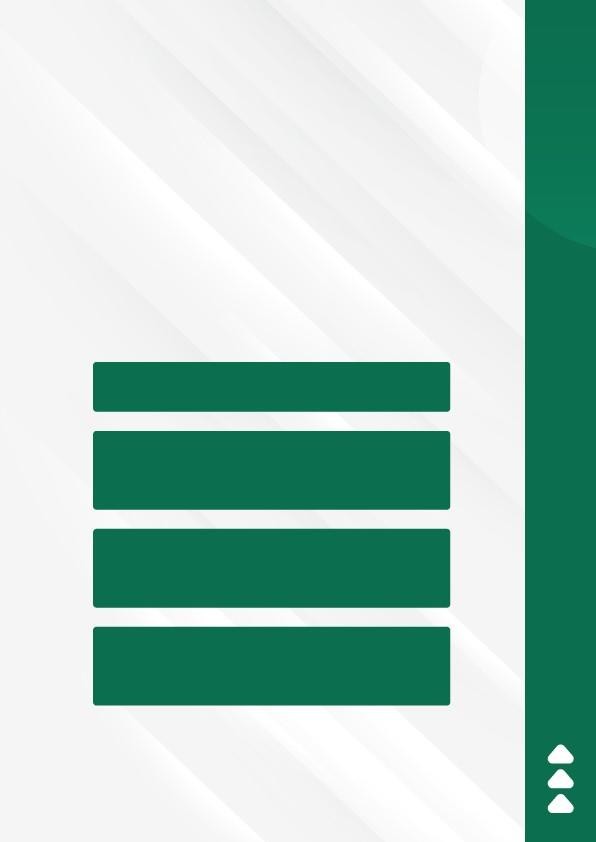 PENYEDIAAN DOKUMEN PENAWARAN PROGRAM AKADEMIK BAHARUKertas PembawaKertas Cadangan Permohonan Program Akademik Baharu untuk Mesyuarat Saringan Awal (MSA)Kertas Cadangan Permohonan Program Akademik Baharu untuk Mesyuarat Jawatankuasa Pendidikan Tinggi (JKPT)Makluman Kerangka Experiential Learning and Competency Based Education Landscape (EXCEL)FORMAT KERTAS PEMBAWA PENAWARAN PROGRAM AKADEMIK BAHARU(Format Kertas Pembawa ini perlu digunakan untuk perakuan/kelulusan MSA, JKKKU, JKKU, Senat, LPU dan JKPT)KERTAS UNTUK PERTIMBANGAN DAN KELULUSAN  	 UNIVERSITI PUTRA MALAYSIAKertas Pembawa Penawaran Program Baharu Bacelor/ Diploma  		                         Bachelor/ Diploma of  			 Fakulti 	1.0	TujuanKertas ini adalah bertujuan untuk memohon pertimbangan dan perakuan*/ kelulusan** Jawatankuasa 	Universiti Putra Malaysia mengenai cadangan penawaran program akademik baharu Bacelor/Diploma		, Fakulti	, Universiti Putra Malaysia mulai Semester		Sesi		.Nota:*Kertas pembawa disediakan untuk JKKK.**Kertas pembawa disediakan untuk kelulusan JKKU, Senat dan JKPT.2.0	Latar BelakangNyatakan:ringkasan maklumat fakulti;ringkasan maklumat program sedia ada yang sedang ditawarkan di fakulti, kepatuhan kepada standard program (jika berkaitan) atau akreditasi badan profesional (jika berkaitan); danringkasan maklumat program baharu seperti jenis struktur program (contoh Major, Major dengan Pengkhususan atau lain-lain), jumlah kredit minimum bergraduat, dan tempoh pengajian.Justifikasi Penawaran Program Akademik BaharuSecara keseluruhan, keperluan terhadap pembangunan program baharu ini perlu dinyatakan dengan jelas.Nota:Senarai justifikasi (3.1 – 3.6) adalah panduan yang boleh dimasukkan dalam penulisan. Fakulti boleh menambah justifikasi yang lain sekiranya ada. Susunan justifikasi adalah mengikut keutamaan program masing-masing.2Keperluan Body of Knowledge (BoK) / Dasar / Polisi / Pelan / Standard SemasaPenerangan berkenaan keperluan BoK / dasar / polisi / pelan / standard semasa yang mempengaruhi pembangunan program baharu dinyatakan dengan terperinci.Kajian PasaranKajian dan analisis pasaran perlu dijalankan untuk mengenal pasti kehendak sebenar keperluan program. Kajian yang dijalankan perlu mendapatkan maklum balas minimum 90 responden (surat JPT(A) 1000/013/013/02 Jld. 23(62)) yang merangkumi sekurang-kurangnya perkara berikut:keperluan tenaga kerjakajian tinjauan majikankajian tinjauan kehendak untuk mengikuti programulasan berkenaan tindakan fakulti terhadap sebarang cadangan yang diperoleh daripada dapatan kajian seperti pembangunan kursus ABC1234 dan GHI1234.Maklum balas pakar bidang/ atau Jawatankuasa Pengajian Program (JKPP)Ulasan/ cadangan pakar bidang dan/ atau JKPP yang berkaitan pembangunan program akademik baharu perlu dilaporkan dengan jelas. Contoh: perincikan ulasan/ cadangan JKPP serta tindakan penambahbaikan oleh fakulti seperti pengguguran kursus GHI1234, kemasukan kursus JKL1234 dan penamaan nama kursus.Perkembangan Terkini dan Keperluan Semasa BidangPenerangan berkenaan perkembangan terkini dan keperluan semasa dalam bidang program. Terangkan tindakan yang dilakukan oleh fakulti untuk memenuhi keperluan semasa bidang seperti pembangunan kursus ABC1234 dan GHI1234.Memenuhi Keperluan Amalan Pembelajaran Berimpak Tinggi atau High- Impact Educational Practices (HIEPs)Program wajib mempunyai elemen HIEPs berikut HIEPs ke-2, 3, 8, 9 dan 10; dan tambahan sekurang-kurangnya 1 daripada senarai HIEPs lain dalam Jadual 1.Jadual 1: Kursus Amalan Pembelajaran Berimpak Tinggi atau High- Impact Educational Practices (HIEPs)*Elemen HIEPs yang WAJIBRujukan: High Impact Educationsl Practices: The Malaysian Higher Education Experience Vol. 1 dan Vol. 2 (MoHE, 2020).Contoh: Jadual 1 Kursus High-Impact Educational Practices (HIEPs) bagi Program Bacelor Muzik dengan KepujianKeperluan mengintegrasikan	Kerangka Experiential Learning and Competency-Based Education Landscape (EXCEL)Berdasarkan surat dari Kementerian Pendidikan Tinggi (KPT) melalui Jabatan Pengajian Tinggi (JPT) bertarikh 26 Mei 2022 JPT (A)1000/001/013/17Jld.6(9)), semua penawaran program baharu/ semakan program (mulai Jun 2022) perlu menerapkan kerangka EXCEL yang melibatkan empat teras iaitu Community Resilience Experiential Learning (CARE), Industry Driven Experiential Learning (IDEAL), Research Infused Experiential Learning (REAL) dan Personalized Experiential Learning (POISE). Rujuk buku Experiential Learning and Competency-Based Education Landscape (EXCEL) (JPT, 2021).Nyatakan pilihan teras EXCEL;Terangkan justifikasi pilihan teras;Terangkan mekanisme pelaksanaan pilihan teras dalam kurikulumUntuk panduan pembangunan program berteraskan EXCEL sila rujuk pautan berikut:Maklumat Program yang ditawarkanObjektif Pendidikan Program (PEO)Nyatakan pernyataan Objektif Pendidikan Program (PEO). Setiap program perlu mempunyai PEO (dicadangkan 3-5 PEO).Setiap	PEO	perlu	dipetakan	kepada	Hasil	Pembelajaran	Program	(PO) berdasarkan kepada MQF/ Standard Program / Badan Profesional.Garis panduan penulisan PEO:PEO1: pernyataan yang menggambarkan atribut profesionalisme dalam bidang kerjaya graduan program, seperti berpengetahuan, berkemahiran, profesional, dan/ atau lain-lain yang berkaitan.PEO2: pernyataan yang menggambarkan atribut perkembangan kendiri berterusan dalam bidang kerjaya graduan program, seperti pembelajaran berterusan, penyelesaian masalah, pembangunan produk, dan/atau lain-lain yangberkaitan.	PEO3: pernyataan yang menggambarkan atribut penglibatan sosial dan kemasyarakatan dalam bidang kerjaya graduan program, seperti sumbangan kepada komuniti, pengurusan komuniti, dan lain-lain yang berkaitan.Jadual 2a: Pemetaan Objektif Pendidikan Program (PEO) dengan Hasil Pembelajaran Program (PO) [contoh bagi program yang TIDAK mempunyai standard program sahaja]Jadual 2b: Pemetaan Objektif Pendidikan Program (PEO) dengan Hasil Pembelajaran Program (PO) [contoh bagi program yang MEMPUNYAI standard program sahaja]*Turutan penyataan PO berdasarkan Standard Program/ Badan Profesional.Hasil Pembelajaran Program mengikut Kerangka Kelayakan Malaysia (MQF)/ Program Standard/ Keperluan Badan ProfesionalSetiap program perlu memetakan Kluster Hasil Pembelajaran Program MQF 2.0 dengan PO program prasiswazah mengikut MQF 2.0/ Standard Program / Badan Profesional.Bagi program yang TIDAK mempunyai standard program, pemetaan Kluster Hasil Pembelajaran Program MQF 2.0 kepada Hasil Pembelajaran Program (PO) UPM adalah seperti di Jadual 3a.Jadual 3a: Pemetaan Kluster Hasil Pembelajaran (PO) Standard Program dengan Domain Hasil Pembelajaran Program (PO) UPM [contoh jadual ini hanya terpakai untuk program yang TIDAK mempunyai standard program atau akreditasi badan profesional]#perlu menggambarkan bidang program masing-masingBagi program yang MEMPUNYAI standard program perlu mengguna pakai Hasil Pembelajaran Program (PO) yang dirangkumkan dalam standard program. Walau bagaimanapun, pemetaan PO standard program kepada domain PO UPM perlu ditunjukkan dalam kertas cadangan. Contoh pemetaan PO standard program kepada domain PO UPM adalah seperti di Jadual 3b.Jadual 3b: Pemetaan Kluster Hasil Pembelajaran (PO) Standard Program dengan Domain Hasil Pembelajaran Program (PO) UPM [contoh jadual ini hanya terpakai untuk program yang MEMPUNYAI standard program atau akreditasi badan profesional]*XX1-XX10 adalah hasil pembelajaran program. XX1 merujuk kepada hasil pembelajaran program: contoh NPC1 untuk program dari Fakulti Perubatan dan Sains Kesihatan.Ringkasan	Hasil	Pembelajaran	Program	dan	pemetaan	kepada	Hasil Pembelajaran UPM.Maklumat Hasil Pembelajaran Program dan pemetaan kepada Hasil Pembelajaran UPM dinyatakan seperti Jadual 4a atau 4b.Jadual 4a: Ringkasan Hasil Pembelajaran Program (PO) [contoh jadual ini terpakai untuk program yang TIDAK mempunyai standard program atau akreditasi badan profesional sahaja]n = bilangan kursus di dalam program mengikut PO. Minimum bilangan kursus (n) bagi PO yang bukan bidang tujahan program adalah sekurang-kurangnya 3.Jadual 4b: Ringkasan Hasil Pembelajaran Program (PO) mengikut Standard Program dan pemetaan kepada Hasil Pembelajaran Program (PO) UPM [contoh jadual ini hanya terpakai untuk program yang MEMPUNYAI standard program atau akreditasi badan profesional]n = bilangan kursus di dalam program mengikut PO. Minimum bilangan kursus (n) bagi PO yang bukan bidang tujahan program adalah sekurang-kurangnya 3.Maklumat Konsep Holistik ProgramSatu rajah konsep holistik matlamat program pengajian baharu yang menunjukkan ringkasan keseluruhan destinasi atau matlamat dan perkaitannya dengan kemahiran mengikut kursus perlu disertakan berdasarkan JKKU 239 (13 Ogos 2015) dan Senat 612 (10 September 2015). Maklumat konsep holistik ini merangkumi elemen pengukuhan ilmu asas, penguasaan kemahiran aspek teknikal, pendedahan dan implementasi kemahiran serta pembangunan insaniah. Contoh rajah konsep holistik program adalah seperti Rajah 1.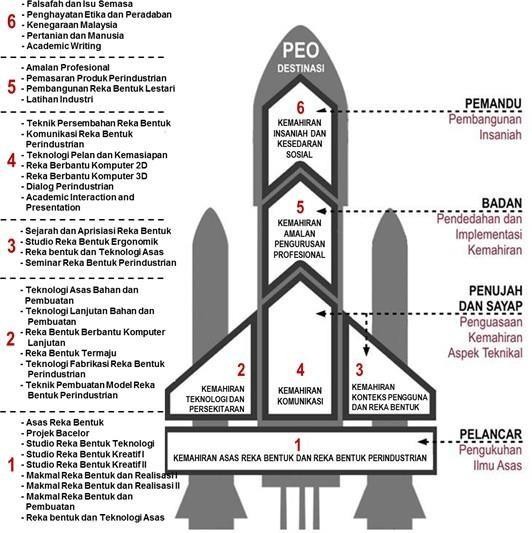 Contoh Rajah 1: Konsep Holistik Matlamat Program Bacelor Reka Bentuk Perindustrian dengan KepujianStruktur kurikulumRingkasan struktur program yang perlu dinayatakan adalah:bilangan semesterkredit bergraduatkomponen kurikulumSemua program di bawah MQA perlu mengikut komponen kurikulum keperluan nomenklatur KPT-MQA kecuali program yang mempunyai standard (Rajah 2).Fakulti hendaklah mematuhi Garis Panduan Penamaan (Nomenklatur) Program Sarjana Muda (Tahap 6, MQF), seperti di dalam Jadual I dan II:Jadual I: Kaedah Penamaan Program Berdasarkan Struktur ProgramNota: Sekiranya peratusan suatu bidang pengetahuan tidak mencapai 25% daripada bidang utama program, bidang ini tidak dinyatakan sebagai pengkhususan pada penamaan program sebaliknya hanya dinyatakan dalam transkrip akademik.Jadual II: Susunan Komponen Penamaan Mengikut Tahap Program (GPPPA UA Edisi Kedua: JPT)Rajah 2: Peratusan dan pengiraan kredit mengikut Nomenklatur Program Sarjana Muda (Tahap 6, MQF)Nota:Jadual 5a: Ringkasan Struktur Kurikulum Berdasarkan Keperluan Nomenklatur KPT-MQA untuk Bacelor 	Bagi program Major, gabungan komponen teras dan elektif yang berkaitan bidang boleh mencapai minimum 70% daripada keseluruhan pengetahuan bidang (tidak termasuk kursus umum dan kursus universiti) (Fakulti boleh menetapkan seberapa peratusan untuk komponen Elektif).Bagi program Major Pengkhususan dan Major-Minor, wajib mematuhi minimum 25% komponen elektif daripada keseluruhan kredit.Bagi program yang mempunyai keperluan standard program dan badan profesional, perlu mematuhi peratus yang ditetapkan dalam standard program dan badan profesional masing-masing.Maklumat Kursus UniversitiSila senaraikan kursus universiti di bawah:Maklumat Kursus TerasSila senaraikan kursus teras di bawah:Maklumat Kursus ElektifSila senaraikan kursus elektif di bawah:Maklumat senarai kursus Mata Pelajaran Pengajian Umum (MPU)Nyatakan kursus MPU dalam program dengan merujuk jadual di bawah:Contoh Jadual 6: Kursus MPU Edisi Kedua Program Bacelor Sains Mikrobiologi dengan KepujianMaklumat pelan pengajianJadual 7: Cadangan Pelan Pengajian bagi Program 	Nota: K-Kredit; S-Syarahan; A-AmaliNota:Jumlah maksimum kredit untuk setiap semester tidak melebihi 20.Program perlu mendapatkan Pakej ELEx yang terkini daripada Pusat Pemajuan Kompetensi Bahasa (CALC).5.0 Kekuatan/ Kelebihan/ Keunikan ProgramNyatakan keunikan/ kelebihan program yang memberi reflek kepada kekuatan programbaharu merangkumi penandaarasan dengan program sedia ada di dalam dan luar negara. Program digalakkan untuk menonjolkan bidang tujuhan yang bersesuaian.Peringkat Kelulusan Kurikulum dan Tarikh DiluluskanSemakan semula kurikulum program	dan kelulusan di peringkat Fakulti/ Sekolah/ Pusat dan Universiti adalah seperti berikut:Nota:** Sekiranya cadangan program akademik baharu:melibatkan	implikasi	kewangan,	dapatkan	kelulusan	Lembaga Pengarah Universiti (LPU)tidak melibatkan implikasi kewangan, maklumkan cadangan kepada LPU.7.0	Syor 		diminta untuk menimbang dan memperakukan*/ meluluskan** cadangan penawaran program akademik baharu Bacelor/ Diploma	,	Fakulti/	Sekolah/	Pusat 		mulai Semester 	 Sesi	.Nota:*Kertas pembawa disediakan untuk JKKK.**Kertas pembawa disediakan untuk kelulusan JKKU, Senat dan JKPT.FORMAT KERTAS CADANGAN PERMOHONAN PROGRAM AKADEMIK BAHARU UNTUK MESYUARAT SARINGAN AWAL (MSA)PEMBANGUNAN PROGRAM BERTERASKAN KERANGKA EXPERIENTIAL LEARNING AND COMPETENCY BASED EDUCATION LANDSCAPE (EXCEL)MAKLUMAT PEGAWAI PENYEDIA DOKUMEN UNTUK DIHUBUNGI:Nota:Pihak UA hendaklah menghantar dua (2) salinan dokumen berserta satu cakera padat yang mengandungi kertas cadangan dalam format Microsoft Word, saiz fon 12 dan jenis fon Arial.Harmonikan kandungan Kertas Cadangan dan Kertas Pembawa.FORMAT KERTAS CADANGAN PERMOHONAN PROGRAM AKADEMIK BAHARU UNTUK MESYUARAT JKKK/JKKU/SENAT/LPU/JKPTPEMBANGUNAN PROGRAM BERTERASKAN KERANGKA EXPERIENTIAL LEARNING AND COMPETENCY BASED EDUCATION LANDSCAPE (EXCEL)MAKLUMAT PEGAWAI PENYEDIA DOKUMEN UNTUK DIHUBUNGI:Nota:Pihak UA hendaklah menghantar dua (2) salinan dokumen berserta satu cakera padat yang mengandungi kertas cadangan dalam format Microsoft Word, saiz fon 12 dan jenis fon Arial.Harmonikan kandungan Kertas Cadangan dan Kertas Pembawa.Ulasan/Cadangan Pakar Bidang dan/ atau JKPPTindakan Fakulti/SekolahHIEPsELEMEN HIEPsKursus sedia ada di UPMHIEPs pertamaPengalaman/ Seminar Tahun Satu (First Year Seminars and Experiences [FYS])HIEPs Ke-2*Pembelajaran Berasaskan Khidmat (Service Learning [SL/ SULAM])Pelaksanaan SL melalui kursus teras atau kursus SULAM mandiri yang ditawarkan oleh FakultiHIEPs Ke-3*Pembelajaran Berasaskan Komuniti (Community-based Learning [CBL])Pelaksanaan CBL melalui kursus kokurikulumHIEPs Ke-4Komuniti Pembelajaran (Learning Community [LC])HIEPs Ke-5Pembelajaran Berciri Kepelbagaian/Global (Diversity/ Global Learning [DGL])HIEPs Ke-6Pentaksiran Berpendekatan Antara Bidang (Interdisciplinary Approach to Assessment [ID])HIEPs Ke-7Tugasan dan Projek Kolaboratif (Collaborative Assignments and Projects [CAS])HIEPs Ke-8*Penulisan Akademik Intensif (Intensive Academic Writing [IAW])Mana-mana kursus yang melibatkan penulisan akademik/ professional yang intensif dalam teras bidang programHIEPs Ke-9*Penyelidikan Empirik/Penyelidikan Sarjana Muda (Empirical research/ Undergraduate Research [ER]) (Projek Bacelor/ Disertasi Bacelor)Projek Bacelor/ Disertasi BacelorHIEPs Ke-10*Latihan Amali/ Latihan Industri (Internship [IN])Latihan IndustriHIEPs Ke-11Projek Capstone (Capstone Project [CAP])HIEPs Ke-12ePortfolioHIEPs Ke-13Pengalaman Intelektual Biasa (Common Intelectual Experiences [CIE])BIL.ELEMEN HIEPsKursus1.HIEPs ke-2:Pembelajaran Berasaskan Khidmat (SULAM)MZK3437 Koir II2.HIEPs ke-3:Community-based Learning (CBL)QKXxxxx Kokurikulum3.HIEPs ke-5:Pembelajaran Berciri Kepelbagaian/Global(DGL)MZK3011 Budaya Muzik Dunia4.HIEPs ke-8:Penulisan Akademik Intensif (IAW)MZK3015 Penulisan dalam Muzik5.HIEPs ke-9:Penyelidikan Empirik/ Penyelidikan SarjanaMuda (ER)MZK4800 Penyelidikan dalam Muzik6.HIEPs ke-10:Latihan Amali/Latihan Industri (IN)MZK4903Latihan Industri7.HIEPs ke-11:Capstone Project (CAP)MZK4959 Disertasi Bacelor/MZK4949 Projek BacelorTerasPautanREALhttps://docs.google.com/document/d/154nxs8M1lSY_wCCLVnTqps7lZty7dLgrh0cttX55 I7s/edit?usp=sharingCAREhttps://docs.google.com/document/d/1Ze5mb44zSgNkSkH962nL1t8okZnsWc9UvqM1l TVAJ-I/edit?usp=sharingIDEALhttps://docs.google.com/document/d/12-2cUHMhs8UnUSlFua_v3-1em- MGOcGryz5xglHAZD4/edit?usp=sharingPOISEhttps://docs.google.com/document/d/13A86kFiwGB_HACPRr05kDOJAa0Ij4I5VURPFj wBtmwQ/edit?usp=sharingBil.Objektif Pendidikan Program (PEO)Hasil Pembelajaran Program (PO)Hasil Pembelajaran Program (PO)Hasil Pembelajaran Program (PO)Hasil Pembelajaran Program (PO)Hasil Pembelajaran Program (PO)Hasil Pembelajaran Program (PO)Hasil Pembelajaran Program (PO)Hasil Pembelajaran Program (PO)Hasil Pembelajaran Program (PO)Hasil Pembelajaran Program (PO)Bil.Objektif Pendidikan Program (PEO)Pengetahuan dan kefahamanKemahiran praktikalKemahiran kognitifKemahiran komunikasiKemahiran interpersonalEtika dan profesionalismeKemahiran digital dan Pendidikan sepanjang hayatKemahiran personal dan keusahawananKepimpinan, autonomi dan tanggungjawabKemahiran numerasiBil.Objektif Pendidikan Program (PEO)PO1PO2PO3PO4PO5PO6PO7PO8PO9PO10Bil.Objektif Pendidikan Program (PEO)CPCTPSCSTSEMLLKKLSNS1.Pernyataan PEO 12.Pernyataan PEO 23.Pernyataan PEO 3Bil.Objektif Pendidikan Program (PEO)Hasil Pembelajaran Program (PO) Standard Program (nama standard program)Hasil Pembelajaran Program (PO) Standard Program (nama standard program)Hasil Pembelajaran Program (PO) Standard Program (nama standard program)Hasil Pembelajaran Program (PO) Standard Program (nama standard program)Hasil Pembelajaran Program (PO) Standard Program (nama standard program)Hasil Pembelajaran Program (PO) Standard Program (nama standard program)Hasil Pembelajaran Program (PO) Standard Program (nama standard program)Hasil Pembelajaran Program (PO) Standard Program (nama standard program)Hasil Pembelajaran Program (PO) Standard Program (nama standard program)Hasil Pembelajaran Program (PO) Standard Program (nama standard program)Bil.Objektif Pendidikan Program (PEO)Pernyataan POPernyataan POPernyataan POPernyataan POPernyataan POPernyataan POPernyataan POPernyataan POPernyataan POPernyataan POBil.Objektif Pendidikan Program (PEO)XX1*XX2XX2XX3XX4XX5XX6XX7XX8XX9Bil.Objektif Pendidikan Program (PEO)PO1PO2PO3PO3PO4, PO5PO4, PO5PO7PO6PO8, PO9PO10Bil.Objektif Pendidikan Program (PEO)CPCTPSCTPSCS, TSCS, TSLSEMLL, KKNS1.Pernyataan PEO 12.Pernyataan PEO 23.Pernyataan PEO 3Kluster hasil pembelajaran MQF 2.0Kluster hasil pembelajaran MQF 2.0*Hasil Pembelajaran Program Bacelor (*Kenyataan hasil pembelajaran berdasarkankerangka MQF/ standard program)*Hasil Pembelajaran Program Bacelor (*Kenyataan hasil pembelajaran berdasarkankerangka MQF/ standard program)K1Pengetahuan dan Kefahaman (C)PO1Pelajar boleh mengaplikasikan pengetahuan dan kefahaman tentang maklumat, fakta, prinsip, konsep dan teori secara sistematik dalam bidang berkaitan#K2Kemahiran Kognitif (CTPS)PO3Pelajar boleh menganalisis masalah, membangunkan strategi penyelesaian dan menggunakannya bagi menyelesaikan masalah dalam bidang berkaitan.K3Kemahiran Kerja FungsianKemahiran Kerja FungsianKemahiran Kerja FungsianK3Kemahiran Praktikal (P)PO2Pelajar boleh melaksanakan kemahiran kerja dengan alatan/kaedah/prosedur yang sesuai secarakompeten dalam bidang berkaitan.K3Kemahiran	Komunikasi (CS)PO4Pelajar boleh menyampaikan maklumat serta idea secara berkesan, melalui lisan atau bertulis dengan menggunakan bahasa yang sesuai.K3Kemahiran	Interpersonal (TS)PO5Pelajar boleh berinteraksi, berkolaborasi dan bekerja secara berpasukan dalam bidang berkaitan.K3Kemahiran Digital (LL)PO7Pelajar mampu menggunakan kemahiran dan prinsip pembelajaran sepanjang hayat dengan memanfaatkan teknologi dan aplikasi digital secaraberetika untuk menyelesaikan masalah dalam bidang berkaitan.K3Kemahiran Kepimpinan, Autonomi dan Tanggungjawab (LS)PO9Pelajar boleh memimpin dan memikultanggungjawab secara profesional dalam bidang berkaitanK3Kemahiran Numerasi (NS)PO10Pelajar mempamerkan kemahiran kuantitatif dan numerasi yang relevan dalam pembelajaran, pekerjaan danaktiviti yang berkaitan dengan bidang yang diceburi.K4Kemahiran Personal dan Keusahawanan (KK)PO8Pelajar	boleh	menggunakan	pengetahuan	dan kemahiran personal dalam aktiviti keusahawanan.K5Etika dan Profesionalisme (EM)PO6Pelajar boleh mengamalkan sikapberetika, berintegriti dan profesional dalam bidang berkaitan.Kluster HasilPembelajaran MQF 2.0Kluster HasilPembelajaran MQF 2.0Hasil Pembelajaran Program (PO) Standard Program (nama standard program)Hasil Pembelajaran Program (PO) Standard Program (nama standard program)Hasil Pembelajaran Program (PO) Standard Program (nama standard program)K1Pengetahuan dan Kefahaman (C)XX1Pengetahuan dan pemahamanPernyataan XX1 (PO Standard Program)K2Kemahiran Kognitif (CTPS)XX2Kemahiran kognitifPernyataan XX2 (PO Standard Program)K3Kemahiran Kerja FungsianKemahiran Kerja FungsianKemahiran Kerja FungsianKemahiran Kerja FungsianK3KemahiranXX3KemahiranPernyataan XX4 (PO Standard Program)K3Praktikal (P)XX3praktikalPernyataan XX4 (PO Standard Program)K3KemahiranXX4KemahiranPernyataan XX5 (PO Standard Program)K3Komunikasi (CS)XX4berkomunikasiPernyataan XX5 (PO Standard Program)K3KemahiranXX5KemahiranPernyataan XX6 (PO Standard Program)K3InterpersonalXX5interpersonalPernyataan XX6 (PO Standard Program)K3(TS)XX5Pernyataan XX6 (PO Standard Program)K3KemahiranXX6Kemahiran digitalPernyataan XX7 (PO Standard Program)K3Digital (DS)XX6Kemahiran digitalPernyataan XX7 (PO Standard Program)K3KemahiranXX7Kepimpinan,Pernyataan XX8 (PO Standard Program)K3KepimpinanXX7autonomi danPernyataan XX8 (PO Standard Program)K3Autonomi danXX7bertanggungjawabPernyataan XX8 (PO Standard Program)K3TanggungjawabXX7Pernyataan XX8 (PO Standard Program)K3(LS)XX7Pernyataan XX8 (PO Standard Program)K3KemahiranXX8KemahiranPernyataan XX9 (PO Standard Program)K3Numerasi (NS)XX8numerasiPernyataan XX9 (PO Standard Program)K4Kemahiran Personal dan Keusahawanan(LL, KK)XX9Kemahiran keusahawananPernyataan XX10 (PO Standard Program)K5Etika dan ProfesionalismeXX10Etika dan profesionalismePernyataan XX11 (PO Standard Program)PROGRAMHasil Pembelajaran ProgramHasil Pembelajaran ProgramHasil Pembelajaran ProgramHasil Pembelajaran ProgramHasil Pembelajaran ProgramHasil Pembelajaran ProgramHasil Pembelajaran ProgramHasil Pembelajaran ProgramHasil Pembelajaran ProgramHasil Pembelajaran ProgramPROGRAMPengetahuan dan kefahamanKemahiran praktikalKemahiran kognitif (CTPS)Kemahiran komunikasi (CS)Kemahiran interpersonal (TS)Etika dan profesionalisme (EM)Kemahiran digital dan pendidikan sepanjang hayat (LL)Kemahiran personal dan keusahawanan (KK)Kepimpinan, autonomi dan tanggungjawab (LS)Kemahiran numerasi (NS)PROGRAMPO1PO2PO3PO4PO5PO6PO7PO8PO9PO10PROGRAMPelajar	boleh	mengaplikasikan	pengetahuan	danteori secara sistematik dalam bidang berkaitanPelajar boleh melaksanakan kemahiran kerja dengan alatan/kaedah/prosedur yang sesuai secara kompeten dalam bidang berkaitanPelajar boleh menganalisis masalah, membangunkanmenyelesaikan masalah dalam bidang berkaitan.Pelajar boleh menyampaikan maklumat serta idea secarabahasa yang sesuaiPelajar boleh berinteraksi, berkolaborasi dan bekerja secaraPelajar boleh mengamalkan sikap beretika, berintegriti danPelajar mampu menggunakan kemahiran dan prinsipteknologi   dan   aplikasi   digital   secara   beretika   untukPelajar boleh menggunakan pengetahuan dan kemahiran personal dalam aktiviti keusahawananPelajar boleh memimpin dan memikultanggungjawab secara profesional dalam bidang berkaitanPelajar mempamerkan kemahiran kuantitatif dan numerasi yang relevan dalam pembelajaran, pekerjaan danaktiviti yang berkaitan dengan bidang yang diceburiBacelornnnnnnnnnNHasil PembelajaranHasil PembelajaranHasil PembelajaranHasil PembelajaranHasil PembelajaranHasil PembelajaranHasil PembelajaranPengetahuan dan kefahamanKemahiran praktikal dan digitalKemahiran kognitif dan numerasiKepemimpinan, autonomi dan tanggungjawabKemahiran interpersonal dan komunikasiEtika dan ProfesionalismeKemahiran personal dan keusahawananStandard	Program Pendidikan (EPS)EPS1EPS2EPS3EPS4EPS5EPS6EPS7Hasil Pembelajaran (PO) UPMPO1PO2, PO7PO3, PO10PO9PO4, PO5PO6PO8PROGRAMMenganalisis bidang pengetahuan yang luas dari segi struktur,kandungan dan metodologi dalam pendidikan untuk menangani cabaran kurikulum yang dinamikMempamer kemahiran praktikal dalam menggunakan teknik pengajaran terkini termasuk penggunaan teknologi digital dalam konteks latar pendidikan yang berbezaMengintegrasi kemahiran analitik dan numerik dalam menganalisis dan menyelesaikan masalah kompleks berkaitan dengan amalan pengajaran dan prestasi organisasiMenunjuk	cara	kepemimpinan   yang	bertanggungjawab dan berautonomi dalam konteks latar pendidikan yang berbezaMenyumbang secara komited sama ada secara individu atau melalui kerja berpasukan dengan kemahiran komunikasi dan interpersonal yang baik dalam menyampaikan perkhidmatan pendidikanMemartabat etika dan profesionalisme untuk memenuhi standard profesion keguruan sepanjang masaMempamer sikap dan komitmen positif untuk pembelajaran perubahan dalam dunia pendidikandan untuk kemajuan kerjayaBacelor 	nnnnnnnBil.Struktur ProgramHuraian1.MajorProgram yang mempunyai sekurang-kurangnya 70%* komponen dalam sesuatu bidang utama program. Contohnya Bacelor Ekonomi dengan Kepujian/Bachelor of Economics with Honours2.Major dengan Pengkhususan (Major with Specialisation)Program yang mempunyai bidang pengkhususan tertentu yang meliputi 25-30%* pengetahuan dalam sesuatu bidang utama program**. Bidang pengkhususan ini dinyatakan dalam kurungan. Contohnya Bacelor Ekonomi (Ekonomi Antarabangsa)/ Bachelor of Economics (International Economics). Bagi program tahap Sijil dan Diploma, struktur program dengan pengkhususan tidak dibenarkan, maka penamaan sedemikian tidak boleh diterima pakai.3.Major MinorProgram yang mempunyai bidang pengajian minor yang merangkumi 25-30% pengetahuan dalam bidang pengajian lain daripada bidang utama**. Penamaan program jenis ini menggunakan kata hubung ‘dengan’ (with) antara bidang utama dan bidang pengajian lain. Contohnya Bacelor Sains Statistik dengan Pendidikan (Kepujian)/ Bachelor of Science in Statistics with Education (Honours). Bagi program tahap Sijil dan Diploma, struktur program dengan minor tidak dibenarkan, maka penamaan sedemikian tidak boleh diterima pakai.4.Dwimajor (Double Major)Program yang mempunyai disiplin umum yang sama dalam dua bidang berbeza dengan peratus pengetahuan setiap bidang sebanyak 50%* daripada kandungan teras program Penamaan program menggunakan kata hubung‘dan’ (and) antara bidang. Contohnya Bacelor Sains Kimia dan Alam Sekitar/ Bachelor of Chemical and Environmental Science. Program dwimajor dibenarkan pada tahap Sarjana Muda. Bagi program tahap Sijil dan Diploma, struktur program dwimajor tidak dibenarkan, maka penamaan sedemikian tidak boleh diterima pakai. Walau bagaimanapun, penamaan program yang bidangnya berkait rapat seperti Diploma Kejuruteraan Elektrik dan Elektronik/Diploma in Electrical and Electronics Engineering serta Diploma Perbankan dan Kewangan/Diploma in Banking and Finance adalah dibenarkan.5.Dwi Ijazah (Double Degree)Gabungan dua (2) program pengajian daripada bidang yang berbeza yang melibatkan institusi yang sama atau dua (2) institusi penganugerahan ijazah (degree granting institutions) yang bekerjasama dan setanding (equal standing) dan membawa kepada penganugerahan dua(2) skrol oleh institusi yang terlibat. Contohnya Sarjana Muda Sains Matematik/Bachelor of Science in Mathematics dan Sarjana Muda Pentadbiran Perniagaan/Bachelor of Business Administration.6.Dual Ijazah (Dual Degree)Gabungan dua (2) program pengajian daripada bidang yang sama atau hampir sama yang melibatkan dua (2) institusi penganugerahan ijazah (degree granting institutions) yang bekerjasama dan setanding (equal standing) dan membawa kepada penganugerahan dua(2) skrol oleh institusi yang terlibat. Contohnya Sarjana Muda Kewangan/ Bachelor in Finance dari Universiti A dan Sarjana Muda Perbankan/Bachelor in Banking dari Universiti B.7.Ijazah Bersama (Joint Degree)Program pengajian yang melibatkan pembangunan program akademik baharu secara kerjasama oleh dua (2) atau lebih institusi penganugerah ijazah (degree granting institution) yang setanding (equal standing) dan membawa kepada penganugerahan satu (1) skrol oleh institusi yang terlibat.*Pengiraan peratusan major, pengkhususan dan minor adalah berdasarkan jumlah kredit keseluruhan (tidak termasuk Kursus Umum).**Bidang utama merujuk kepada bidang teras program.ProgramTahap KelayakanKataDepan ‘of’PetunjukDisiplin UmumKataDepan ‘in’PenunjukDisiplin BidangContoh PenamaanSijil√--√√Sijil Seni Kulinari/ Certificate inCulinary ArtsDiploma√--√√Diploma Fisioterapi/Diploma in PhysiotherapySarjana Muda (Pilihan 1)√√√√√Sarjana Muda Sastera dalam Pemasaran Media/ Bachelor ofArts in Media MarketingSarjana Muda (Pilihan 2)√--√√Sarjana	MudaSains	Aktuari/ Bachelor in ActuarialScienceKOMPONENKOMPONENMAJORMAJOR PENGKHUSUSANMAJOR PENGKHUSUSANMAJOR PENGKHUSUSANMAJOR-MINORMAJOR-MINORMAJOR-MINORMAJOR-MINORDWI MAJORNOMENKLATUR KPT-MQANOMENKLATUR KPT-MQAContoh Nomenklatur Mengikut ProgramContoh Nomenklatur Mengikut ProgramContoh Nomenklatur Mengikut ProgramContoh Nomenklatur Mengikut ProgramContoh Nomenklatur Mengikut ProgramContoh Nomenklatur Mengikut ProgramContoh Nomenklatur Mengikut ProgramContoh Nomenklatur Mengikut ProgramContoh Nomenklatur Mengikut ProgramNOMENKLATUR KPT-MQANOMENKLATUR KPT-MQABac. Ekonomi dengan KepujianBac. Ekonomi (Ekonomi Antarabangsa)Bac. Ekonomi (Ekonomi Antarabangsa)Bac. Ekonomi (Ekonomi Antarabangsa)Bac. Sains Statistik dengan Pendidikan (Kepujian)Bac. Sains Statistik dengan Pendidikan (Kepujian)Bac. Sains Statistik dengan Pendidikan (Kepujian)Bac. Sains Statistik dengan Pendidikan (Kepujian)Bac. Sains Kimia dan Alam SekitarKURSUS UNIVERSITI 10-20%Bagi program bacelorKursus Umum/ MPU (U1, U2, U3, U4) = 13 kreditKursus nic Universiti (PRT2009) = 2 kreditKursus Bahasa Inggeris (LPE) = 6 kreditKURSUS UNIVERSITI 10-20%Bagi program bacelorKursus Umum/ MPU (U1, U2, U3, U4) = 13 kreditKursus nic Universiti (PRT2009) = 2 kreditKursus Bahasa Inggeris (LPE) = 6 kredit10-20%10-20%10-20%10-20%10-20%10-20%10-20%10-20%10-20%KURSUS TERAS 50-65%KURSUS TERAS 50-65%50-65%KURSUS TERAS/ MAJOR/ BIDANG UTAMA50-65% MAJOR50-65% MAJOR50-65% MAJOR50-65% MAJOR50-65% MAJOR50-65% MAJOR50-65% MAJORAndaian 30% adalah kursus sama (overlap) antara kedua-dua majorTermasuk kursus Latihan Industri/ Latihan Mengajar1	Kredit	bersamaan minggu LI250-65%KURSUS TERAS/ MAJOR/ BIDANG UTAMA50-65% MAJOR50-65% MAJOR50-65% MAJOR50-65% MAJOR50-65% MAJOR50-65% MAJOR50-65% MAJOR50-65%Contoh pengiraan:Termasuk Disertasi Bacelor/ Projek BacelorTermasuk Disertasi Bacelor/ Projek Bacelor50-65%KURSUS TERAS/ MAJOR/ BIDANG UTAMA50-65% MAJOR50-65% MAJOR50-65% MAJOR50-65% MAJOR50-65% MAJOR50-65% MAJOR50-65% MAJOR(60x2=120-36 = 84 kredit)(78x156-47 = 109 kredit)KURSUS ELEKTIF 25-30%KURSUS ELEKTIF 25-30%25-30% ELEKTIF25-30%ELEKTIF PENGKHUSUSAN25-30%ELEKTIF PENGKHUSUSAN25-30%ELEKTIF PENGKHUSUSAN25-30% ELEKTIF MINOR25-30% ELEKTIF MINOR25-30% ELEKTIF MINOR25-30% ELEKTIF MINOR25-30% ELEKTIFGabungan komponen teras dan elektifJumlah kredit elektif pengkhususanJumlah kredit elektif pengkhususanJumlah kredit elektif pengkhususanJumlah kredit elektif minor adalahJumlah kredit elektif minor adalahJumlah kredit elektif minor adalahJumlah kredit elektif minor adalahGabungan 2 bidang utama daripada 2yang berkaitan bidang boleh mencapaiadalahminimum 25%daripadaminimum25%daripadajumlahdisiplin berbeza. Nilai kredit bidangminimum 70% daripada keseluruhanjumlah	kredit	bergraduat,	yangjumlah	kredit	bergraduat,	yangjumlah	kredit	bergraduat,	yangkredit bergraduat yang merangkumikredit bergraduat yang merangkumikredit bergraduat yang merangkumikredit bergraduat yang merangkumihampir sama (50%-50%). Tempohpengetahuan bidang (tidak termasukmerangkumi	pengetahuanmerangkumi	pengetahuanmerangkumi	pengetahuanpengetahuan bidang lain selainpengetahuan bidang lain selainpengetahuan bidang lain selainpengetahuan bidang lain selainpengajian lebih panjangkursus umum dan kursus universiti)pengkhususan	dalam	bidangpengkhususan	dalam	bidangpengkhususan	dalam	bidangdari bidang utama (teras/major)dari bidang utama (teras/major)dari bidang utama (teras/major)dari bidang utama (teras/major)(Fakulti boleh menetapkan seberapautama (teras/major)utama (teras/major)utama (teras/major)peratusan untuk komponen Elektif)Komponen KurikulumKeperluan Nomenklatur KPT-MQA/Standard Program/ Badan ProfesionalJam kredit%Kursus Universiti15 – 20%Kursus Teras50-65%Kursus Elektif25-30%JUMLAHJUMLAHBil.Kod KursusNama KursusKreditJumlah KreditJumlah KreditJumlah KreditPeratus (%)Peratus (%)Peratus (%)Bil.Kod KursusNama KursusKreditJumlah KreditJumlah KreditJumlah KreditPeratus (%)Peratus (%)Peratus (%)Bil.Kod KursusNama KursusKreditJumlah KreditJumlah KreditJumlah KreditPeratus (%)Peratus (%)Peratus (%)Susunan Kursus di Bawah MPU2 Bacelor (Tahap 6)Susunan Kursus di Bawah MPU2 Bacelor (Tahap 6)Susunan Kursus di Bawah MPU2 Bacelor (Tahap 6)WarganegaraBukan WarganegaraU1Penghayatan Falsafah, Nilai & SejarahSKP3112 Falsafah dan Isu Semasa2 (2+0) kreditSKP3113 Falsafah dan Isu Semasa Masyarakat Sivil 3 (3+0) kreditU1Penghayatan Falsafah, Nilai & SejarahDANATAUU1Penghayatan Falsafah, Nilai & SejarahSKP3122 Penghayatan Etika dan Peradaban2 (2+0) kreditSKP3123 Penghayatan Etika dan Peradaban di Malaysia3 (3+0) kreditU1Penghayatan Falsafah, Nilai & SejarahDANU1Penghayatan Falsafah, Nilai & SejarahLPM2100 Bahasa Melayu Komunikasi2(2+0) kreditU1Penghayatan Falsafah, Nilai & Sejarah4 kredit5 kreditU2Penguasaan Kemahiran InsaniahMGM3180Asas Keusahawanan atau kursus setara 3(2+1) kreditMGM3180Asas Keusahawanan atau kursus setara 3(2+1) kreditU2Penguasaan Kemahiran Insaniah3 kredit3 kreditU3Perluasan Ilmu Pengetahuan tentang MalaysiaSKP2101 Kenegaraaan Malaysia3 (3+0) kreditFEM2401 Politik Malaysia dan Masyarakat2(2+0) kreditU3Perluasan Ilmu Pengetahuan tentang MalaysiaDANDANU3Perluasan Ilmu Pengetahuan tentang MalaysiaFEM2313Kursus Integriti dan Antirasuah 1(1+0) kreditFEM2313Kursus Integriti dan Antirasuah 1(1+0) kreditU3Perluasan Ilmu Pengetahuan tentang Malaysia4 kredit3 kreditU4Kursus Kokurikulum Berkredit   (KKB)   yang   mempunyai   elemenKursus Kokurikulum Berkredit   (KKB)   yang   mempunyai   elemenKemahiran Pengurusan MasyarakatCommunity-based Learning/Service Learning (CBL/SL)Community-based Learning/Service Learning (CBL/SL)yang Bersifat Praktikal seperti2 kreditKhidmat Masyarakat danKokurikulum2 kredit2 kreditJUMLAH KREDIT U1-U413 kredit13 kreditSusunan Kursus di Bawah MPU2 Diploma (Tahap 4)Susunan Kursus di Bawah MPU2 Diploma (Tahap 4)Susunan Kursus di Bawah MPU2 Diploma (Tahap 4)WarganegaraBukan WarganegaraU1Penghayatan falsafah, nilai & sejarahSKP2113 Falsafah dan Kehidupan3 (3+0) kredit ATAUSKP2123 Etika dan Peradaban 3 (3+0) kreditLPM2100 Bahasa Melayu Komunikasi2 (2+0) kreditU1Penghayatan falsafah, nilai & sejarah3 kredit2 kreditU2Penguasaan kemahiran insaniahKOM2401Asas	Pengucapan	Awam 3(2+1) kreditKOM2401Asas	Pengucapan	Awam 3(2+1) kreditU2Penguasaan kemahiran insaniah3 kredit3 kreditU3Perluasan ilmu pengetahuan tentang MalaysiaFEM2310Nilai, Budaya dan Masyarakat Malaysia2(2+0) kreditDAN FEM2313Kursus Integriti dan Antirasuah 1(1+0) kreditFEM2401 Politik Malaysia danMasyarakat 2(2+0) kreditDANSAN2001 Kajian Tempatan 1 (0+1) kreditDAN FEM2313Kursus Integriti dan Antirasuah1(1+0) kreditU3Perluasan ilmu pengetahuan tentang Malaysia3 kredit4 kreditU4Kemahiran pengurusan masyarakat yang bersifat praktikal seperti khidmat masyarakat dan kokurikulumKursus Kokurikulum Berkredit (KKB) yang mempunyai elemen Community-based Learning/Service Learning (CBL/SL)2 kreditKursus Kokurikulum Berkredit (KKB) yang mempunyai elemen Community-based Learning/Service Learning (CBL/SL)2 kreditU4Kemahiran pengurusan masyarakat yang bersifat praktikal seperti khidmat masyarakat dan kokurikulum2 kredit2 kreditJUMLAH KREDIT U1-U411 kredit11 kreditKomponenNama dan Kod KursusKreditU1:	Penghayatan	falsafah, nilai dan sejarah(4 kredit)SKP3112 Falsafah dan Isu Semasa2(2+0)U1:	Penghayatan	falsafah, nilai dan sejarah(4 kredit)SKP3122 Penghayatan Etika dan Peradaban2(2+0)U1:	Penghayatan	falsafah, nilai dan sejarah(4 kredit)Jumlah4U2: Penguasaan kemahiran insaniah(3 kredit)MGM3180 Asas Keusahawanan3(3+0)U2: Penguasaan kemahiran insaniah(3 kredit)Jumlah3U3: Perluasan ilmu pengetahuan tentang Malaysia(4 kredit)SKP2101 Kenegaraan Malaysia3(3+0)U3: Perluasan ilmu pengetahuan tentang Malaysia(4 kredit)FEM2313	Kursus	Integriti	dan Antirasuah1(1+0)U3: Perluasan ilmu pengetahuan tentang Malaysia(4 kredit)Jumlah4U4: Kemahiran pengurusan masyarakat yang bersifat praktikal seperti khidmat masyarakat dan kokurikulum(2 kredit)QKXXXX Kursus Ko-kurikulum1(0+1)U4: Kemahiran pengurusan masyarakat yang bersifat praktikal seperti khidmat masyarakat dan kokurikulum(2 kredit)BMY4904 Perkhidmatan Pembelajaran dalam Mikrobiologi1(0+1)U4: Kemahiran pengurusan masyarakat yang bersifat praktikal seperti khidmat masyarakat dan kokurikulum(2 kredit)Jumlah2Jumlah keseluruhanJumlah keseluruhan13 kreditTAHUN 1TAHUN 1TAHUN 1TAHUN 1TAHUN 1TAHUN 1TAHUN 1TAHUN 1TAHUN 1TAHUN 1SEMESTER 1SEMESTER 1SEMESTER 1SEMESTER 1SEMESTER 1SEMESTER 2SEMESTER 2SEMESTER 2SEMESTER 2SEMESTER 2KodNama KursusKSAKodNama KursusKSAJumlah KreditJumlah KreditJumlah KreditJumlah KreditTahun 2Tahun 2Tahun 2Tahun 2Tahun 2Tahun 2Tahun 2Tahun 2Tahun 2Tahun 2SEMESTER 3SEMESTER 3SEMESTER 3SEMESTER 3SEMESTER 3SEMESTER 4SEMESTER 4SEMESTER 4SEMESTER 4SEMESTER 4KodNama KursusKSAKodNama KursusKSAJumlah KreditJumlah KreditJumlah KreditJumlah KreditTahun 3Tahun 3Tahun 3Tahun 3Tahun 3Tahun 3Tahun 3Tahun 3Tahun 3Tahun 3SEMESTER 5SEMESTER 5SEMESTER 5SEMESTER 5SEMESTER 5SEMESTER 6SEMESTER 6SEMESTER 6SEMESTER 6SEMESTER 6KodNama KursusKSAKodNama KursusKSAJumlah KreditJumlah KreditJumlah KreditJumlah KreditTahun 4Tahun 4Tahun 4Tahun 4Tahun 4Tahun 4Tahun 4Tahun 4Tahun 4Tahun 4SEMESTER 7SEMESTER 7SEMESTER 7SEMESTER 7SEMESTER 7SEMESTER 8SEMESTER 8SEMESTER 8SEMESTER 8SEMESTER 8KodNama KursusKSAKodNama KursusKSAJumlah KreditJumlah KreditJumlah KreditJumlah KreditPeringkatTarikh KelulusanKelulusan kertas konsep MSA (JKPT)Mesyuarat Jawatankuasa Pengajian ProgramMesyuarat FakultiMesyuarat Jawatankuasa Kecil Kurikulum (JKKK)Mesyuarat Jawatankuasa Kurikulum Universiti (JKKU)Mesyuarat Senat UPMMesyuarat Lembaga Pengarah Universiti**BilPerkaraKeterangan1.UNIVERSITI AWAMUniversiti Putra Malaysia (UPM)2.TUJUANKertas ini bertujuan untuk mendapatkan pertimbangan dan perakuan/ kelulusan Mesyuarat	mengenai cadangan penawaran program akademik baharu Bacelor/ Diploma 	, Fakulti/ Sekolah/ Pusat 	, UPM untuk ditawarkan pada Semester Pertama Sesi	.3.VISI, MISI & MATLAMAT PENDIDIKAN UNIVERSITIVISIMenjadi sebuah universiti bereputasi antarabangsa.MISIMemberi sumbangan bermakna kepada pembentukan kemakmuran dan pembangunan negara serta kesejahteraan manusia sejagat menerusi penerokaan dan penyebaran ilmu.MATLAMAT PENDIDIKANMelahirkan graduan bitara yang holistik, ihsan, patriotisme dan berdaya tahan.MATLAMAT UPMMatlamat 1:Melahirkan watak graduan berdaya tahan mendepani cabaran mendatang.Matlamat 2:Mewujudkan hab penyelidikan dan inovasi yang menjanakan nilai berteraskan ekosistem lestari.Matlamat 3:Melestarikan ekosistem jaringan industri dan masyarakat.Matlamat 4:Memperkasakan pertanian dan ketahanan sekuriti makanan.Matlamat 5:Memperteguh tadbir urus institusi, kemampanan kewangan dan amalan kelestarian hijau.BilPerkaraKeterangan4.BIDANG TUJAHAN UNIVERSITINyatakan bidang tujahan Universiti.5.ENTITI AKADEMIK YANG MEMOHONNyatakan nama penuh entiti akademik yang memohon program akademik baharu.Nyatakan program akademik sedia ada di entiti akademik yang memohon program akademik baharu.Nyatakan secara ringkas sejarah penubuhan dari segi tarikh penubuhan, bilangan program akademik dan bilangan pelajar terkini yang berdaftar.6.LOKASI PENAWARANNyatakan lokasi program akademik akan dijalankan.7.PROGRAM AKADEMIK YANG DIPOHONNyatakan nama program akademik dalam Bahasa Melayu dan Bahasa Inggeris.Contoh:Sarjana Muda Undang-Undang/ Bachelor of Law8.TAHAP KERANGKA KELAYAKAN MALAYSIA (MQF)Nyatakan tahap Kerangka Kelayakan Malaysia (MQF) program akademik baharu yang dipohon.Contoh:Sarjana Muda: Tahap 69.NATIONAL EDUCATION CODE (NEC)Nyatakan	kod	bidang program akademik tersebut berdasarkan manual NEC 2020.Contoh: 0412 (Kewangan, Perbankan dan Insuran)10.PENGIKTIRAFAN BADAN PROFESIONALNyatakan sama ada program akademik perlu diiktiraf oleh mana-mana badan profesional (jika ada).Contoh:Lembaga Kelayakan Profesyen Undang-Undang (Legal Profession Qualifying Board).11.KEPERLUAN STANDARDNyatakan standard program MQA yang diguna pakai. Contoh: Kewangan12.INSTITUSI/ ORGANISASI KERJASAMASekiranya melibatkan penawaran bersama institusi/organisasi lain, nyatakan nama institusi/organisasi dan nama program yang berkaitan di institusi/organisasi berkenaan.Sila lampirkan Letter of Intent (LoI)/ Memorandum of Understanding (MoU)/ Memorandum of Agreement (MoA).BilPerkaraKeterangan13.SESI PENGAJIAN PROGRAM AKADEMIK DIMULAKANNyatakan	semester	dan	sesi	pengajian	program akademik akan dimulakan.Contoh:Semester Pertama Sesi 2024/2025; atau Sesi Pertama 2024/2025; atauTrimester Pertama Sesi 2024/202514.MOD PENAWARANNyatakan mod penawaran sama ada kerja kursus, penyelidikan, campuran dan mod industri.15.KREDIT BERGRADUATNyatakan jumlah kredit bergraduat program akademik tersebut.16.KAEDAH DAN TEMPOH PENGAJIANNyatakan kaedah pengajian sama ada secara sepenuh masa atau separuh masa.Nyatakan tempoh minimum dan maksimum pengajian.Contoh:Nyatakan dengan jelas sekiranya terdapat gabungan semester panjang dan semester pendek.17.KAEDAH PENYAMPAIAN PROGRAMNyatakan kaedah penyampaian sama ada:Konvensional; atauPembelajaran Terbuka dan Jarak Jauh (Open and Distance Learning, ODL)Nyatakan Pembelajaran dan Pengajaran (PdP) yang transformatif berasaskan penyampaian abad ke-21 menerusi ruang pembelajaran yang futuristik serta penggunaan teknologi digital terkini bagi mewujudkan pembelajaran imersif berdasarkan pengalaman.Contoh:Kaedah penyampaian bagi program ini adalah konvensional atau ODL menggunakan pendekatan pembelajaran teradun (blended learning) yangmerangkumi pembelajaran atas talian dan bersemuka (hybrid).BilPerkaraKeteranganKeteranganKeteranganKeteranganKeteranganKeteranganKeteranganKaedah penyampaian kursus program adalah secara kuliah, amali, seminar, lawatan sambil belajar, kerja lapangan, projek kursus, kajian kes, projek dengan penglibatan komuniti, disertasi bacelor, pembentangan kertas kerja kursus dan latihan industri. Pendekatan pembelajaran adalah berpusatkan pengajar dan pelajar (TCL dan SCL), termasuk penggunaan kemudahan e- learning universiti (PutraBLAST dan PutraMOOC).Pada semester akhir pengajian, pelajar perlu menjalani Latihan Industri sebanyak 12 jam kredit, selama enam (6) bulan di firma kewangan dan organisasi yang bersesuaian.Kaedah penyampaian kursus program adalah secara kuliah, amali, seminar, lawatan sambil belajar, kerja lapangan, projek kursus, kajian kes, projek dengan penglibatan komuniti, disertasi bacelor, pembentangan kertas kerja kursus dan latihan industri. Pendekatan pembelajaran adalah berpusatkan pengajar dan pelajar (TCL dan SCL), termasuk penggunaan kemudahan e- learning universiti (PutraBLAST dan PutraMOOC).Pada semester akhir pengajian, pelajar perlu menjalani Latihan Industri sebanyak 12 jam kredit, selama enam (6) bulan di firma kewangan dan organisasi yang bersesuaian.Kaedah penyampaian kursus program adalah secara kuliah, amali, seminar, lawatan sambil belajar, kerja lapangan, projek kursus, kajian kes, projek dengan penglibatan komuniti, disertasi bacelor, pembentangan kertas kerja kursus dan latihan industri. Pendekatan pembelajaran adalah berpusatkan pengajar dan pelajar (TCL dan SCL), termasuk penggunaan kemudahan e- learning universiti (PutraBLAST dan PutraMOOC).Pada semester akhir pengajian, pelajar perlu menjalani Latihan Industri sebanyak 12 jam kredit, selama enam (6) bulan di firma kewangan dan organisasi yang bersesuaian.Kaedah penyampaian kursus program adalah secara kuliah, amali, seminar, lawatan sambil belajar, kerja lapangan, projek kursus, kajian kes, projek dengan penglibatan komuniti, disertasi bacelor, pembentangan kertas kerja kursus dan latihan industri. Pendekatan pembelajaran adalah berpusatkan pengajar dan pelajar (TCL dan SCL), termasuk penggunaan kemudahan e- learning universiti (PutraBLAST dan PutraMOOC).Pada semester akhir pengajian, pelajar perlu menjalani Latihan Industri sebanyak 12 jam kredit, selama enam (6) bulan di firma kewangan dan organisasi yang bersesuaian.Kaedah penyampaian kursus program adalah secara kuliah, amali, seminar, lawatan sambil belajar, kerja lapangan, projek kursus, kajian kes, projek dengan penglibatan komuniti, disertasi bacelor, pembentangan kertas kerja kursus dan latihan industri. Pendekatan pembelajaran adalah berpusatkan pengajar dan pelajar (TCL dan SCL), termasuk penggunaan kemudahan e- learning universiti (PutraBLAST dan PutraMOOC).Pada semester akhir pengajian, pelajar perlu menjalani Latihan Industri sebanyak 12 jam kredit, selama enam (6) bulan di firma kewangan dan organisasi yang bersesuaian.Kaedah penyampaian kursus program adalah secara kuliah, amali, seminar, lawatan sambil belajar, kerja lapangan, projek kursus, kajian kes, projek dengan penglibatan komuniti, disertasi bacelor, pembentangan kertas kerja kursus dan latihan industri. Pendekatan pembelajaran adalah berpusatkan pengajar dan pelajar (TCL dan SCL), termasuk penggunaan kemudahan e- learning universiti (PutraBLAST dan PutraMOOC).Pada semester akhir pengajian, pelajar perlu menjalani Latihan Industri sebanyak 12 jam kredit, selama enam (6) bulan di firma kewangan dan organisasi yang bersesuaian.Kaedah penyampaian kursus program adalah secara kuliah, amali, seminar, lawatan sambil belajar, kerja lapangan, projek kursus, kajian kes, projek dengan penglibatan komuniti, disertasi bacelor, pembentangan kertas kerja kursus dan latihan industri. Pendekatan pembelajaran adalah berpusatkan pengajar dan pelajar (TCL dan SCL), termasuk penggunaan kemudahan e- learning universiti (PutraBLAST dan PutraMOOC).Pada semester akhir pengajian, pelajar perlu menjalani Latihan Industri sebanyak 12 jam kredit, selama enam (6) bulan di firma kewangan dan organisasi yang bersesuaian.18.JUSTIFIKASI MENGADAKAN PROGRAM AKADEMIKNyatakan	justifikasi	seperti	mana	dalam	Kertas Pembawa perkara 3.Nyatakan	justifikasi	seperti	mana	dalam	Kertas Pembawa perkara 3.Nyatakan	justifikasi	seperti	mana	dalam	Kertas Pembawa perkara 3.Nyatakan	justifikasi	seperti	mana	dalam	Kertas Pembawa perkara 3.Nyatakan	justifikasi	seperti	mana	dalam	Kertas Pembawa perkara 3.Nyatakan	justifikasi	seperti	mana	dalam	Kertas Pembawa perkara 3.Nyatakan	justifikasi	seperti	mana	dalam	Kertas Pembawa perkara 3.19.KELESTARIAN PROGRAMNyatakan kelestarian program dengan memfokuskan kepada isu sejauh manakah program dijangka bertahan di pasaran.Nyatakan kelestarian program dengan memfokuskan kepada isu sejauh manakah program dijangka bertahan di pasaran.Nyatakan kelestarian program dengan memfokuskan kepada isu sejauh manakah program dijangka bertahan di pasaran.Nyatakan kelestarian program dengan memfokuskan kepada isu sejauh manakah program dijangka bertahan di pasaran.Nyatakan kelestarian program dengan memfokuskan kepada isu sejauh manakah program dijangka bertahan di pasaran.Nyatakan kelestarian program dengan memfokuskan kepada isu sejauh manakah program dijangka bertahan di pasaran.Nyatakan kelestarian program dengan memfokuskan kepada isu sejauh manakah program dijangka bertahan di pasaran.20.OBJEKTIF PENDIDIKAN PROGRAMNyatakan Objektif Pendidikan Program (PEO).Nyatakan Objektif Pendidikan Program (PEO).Nyatakan Objektif Pendidikan Program (PEO).Nyatakan Objektif Pendidikan Program (PEO).Nyatakan Objektif Pendidikan Program (PEO).Nyatakan Objektif Pendidikan Program (PEO).Nyatakan Objektif Pendidikan Program (PEO).21.HASIL PEMBELAJARAN PROGRAMNyatakan keupayaan keterampilan kompetensi khusus (specific competencies) yang akan ditunjukkan oleh pelajar di akhir program, seperti domain yang dinyatakan dalam MQF dan standard program (jika berkaitan).Tunjukkan matriks Hasil Pembelajaran Program (PO) lawan Objektif Pendidikan Program (PEO).Nyatakan keupayaan keterampilan kompetensi khusus (specific competencies) yang akan ditunjukkan oleh pelajar di akhir program, seperti domain yang dinyatakan dalam MQF dan standard program (jika berkaitan).Tunjukkan matriks Hasil Pembelajaran Program (PO) lawan Objektif Pendidikan Program (PEO).Nyatakan keupayaan keterampilan kompetensi khusus (specific competencies) yang akan ditunjukkan oleh pelajar di akhir program, seperti domain yang dinyatakan dalam MQF dan standard program (jika berkaitan).Tunjukkan matriks Hasil Pembelajaran Program (PO) lawan Objektif Pendidikan Program (PEO).Nyatakan keupayaan keterampilan kompetensi khusus (specific competencies) yang akan ditunjukkan oleh pelajar di akhir program, seperti domain yang dinyatakan dalam MQF dan standard program (jika berkaitan).Tunjukkan matriks Hasil Pembelajaran Program (PO) lawan Objektif Pendidikan Program (PEO).Nyatakan keupayaan keterampilan kompetensi khusus (specific competencies) yang akan ditunjukkan oleh pelajar di akhir program, seperti domain yang dinyatakan dalam MQF dan standard program (jika berkaitan).Tunjukkan matriks Hasil Pembelajaran Program (PO) lawan Objektif Pendidikan Program (PEO).Nyatakan keupayaan keterampilan kompetensi khusus (specific competencies) yang akan ditunjukkan oleh pelajar di akhir program, seperti domain yang dinyatakan dalam MQF dan standard program (jika berkaitan).Tunjukkan matriks Hasil Pembelajaran Program (PO) lawan Objektif Pendidikan Program (PEO).Nyatakan keupayaan keterampilan kompetensi khusus (specific competencies) yang akan ditunjukkan oleh pelajar di akhir program, seperti domain yang dinyatakan dalam MQF dan standard program (jika berkaitan).Tunjukkan matriks Hasil Pembelajaran Program (PO) lawan Objektif Pendidikan Program (PEO).22.STRUKTUR KURIKULUMNyatakan struktur kurikulum dan pelan pengajian.Nyatakan struktur kurikulum dan pelan pengajian.Nyatakan struktur kurikulum dan pelan pengajian.Nyatakan struktur kurikulum dan pelan pengajian.Nyatakan struktur kurikulum dan pelan pengajian.Nyatakan struktur kurikulum dan pelan pengajian.Nyatakan struktur kurikulum dan pelan pengajian.23.UNJURAN PELAJARNyatakan unjuran, enrolmen dan keluaran pelajar dalam tempoh lima (5) tahun.Nyatakan unjuran, enrolmen dan keluaran pelajar dalam tempoh lima (5) tahun.Nyatakan unjuran, enrolmen dan keluaran pelajar dalam tempoh lima (5) tahun.Nyatakan unjuran, enrolmen dan keluaran pelajar dalam tempoh lima (5) tahun.Nyatakan unjuran, enrolmen dan keluaran pelajar dalam tempoh lima (5) tahun.Nyatakan unjuran, enrolmen dan keluaran pelajar dalam tempoh lima (5) tahun.Nyatakan unjuran, enrolmen dan keluaran pelajar dalam tempoh lima (5) tahun.23.UNJURAN PELAJARTahunTahun penawaran* (Cth: 2024)202520262027202823.UNJURAN PELAJARUnjuran kemasukanabcde23.UNJURAN PELAJAREnrolmenaa+ba+b+ca+b+c+db+c+d+ eBilPerkaraKeteranganKeteranganKeteranganKeteranganKeteranganKeteranganKeteranganKeluaran----a***Tahun penawaran: kemasukan kohort pertama program**Kohort pertama bergraduatUnjuran kemasukan: bilangan pengambilan pelajar baharu Enrolmen: bilangan pelajar aktif semasa dalam sesi pengajian Keluaran: bilangan pelajar bergraduat*Tahun penawaran: kemasukan kohort pertama program**Kohort pertama bergraduatUnjuran kemasukan: bilangan pengambilan pelajar baharu Enrolmen: bilangan pelajar aktif semasa dalam sesi pengajian Keluaran: bilangan pelajar bergraduat*Tahun penawaran: kemasukan kohort pertama program**Kohort pertama bergraduatUnjuran kemasukan: bilangan pengambilan pelajar baharu Enrolmen: bilangan pelajar aktif semasa dalam sesi pengajian Keluaran: bilangan pelajar bergraduat*Tahun penawaran: kemasukan kohort pertama program**Kohort pertama bergraduatUnjuran kemasukan: bilangan pengambilan pelajar baharu Enrolmen: bilangan pelajar aktif semasa dalam sesi pengajian Keluaran: bilangan pelajar bergraduat*Tahun penawaran: kemasukan kohort pertama program**Kohort pertama bergraduatUnjuran kemasukan: bilangan pengambilan pelajar baharu Enrolmen: bilangan pelajar aktif semasa dalam sesi pengajian Keluaran: bilangan pelajar bergraduat*Tahun penawaran: kemasukan kohort pertama program**Kohort pertama bergraduatUnjuran kemasukan: bilangan pengambilan pelajar baharu Enrolmen: bilangan pelajar aktif semasa dalam sesi pengajian Keluaran: bilangan pelajar bergraduat*Tahun penawaran: kemasukan kohort pertama program**Kohort pertama bergraduatUnjuran kemasukan: bilangan pengambilan pelajar baharu Enrolmen: bilangan pelajar aktif semasa dalam sesi pengajian Keluaran: bilangan pelajar bergraduat24.SYARAT KEMASUKANDapatkan syarat kemasukan yang terkini dari Bahagian Kemasukan dan Bahagian Urus Tadbir AkademikNyatakan syarat am, khusus dan syarat khas kemasukan/ programNyatakan keperluan kelayakan asas termasuk Band MUET.Nyatakan keperluan dan kemahiran prasyarat serta syarat/kelayakan lain jika diperlukan.Nyatakan keperluan pelajar untuk mengambil apa-apa kursus khas bagi mereka yang tidak memenuhi kriteria kemasukan, syarat am dan khusus mengikut kelulusan Senat.Nyatakan kategori OKU yang diterima masuk ke program ini.Dapatkan syarat kemasukan yang terkini dari Bahagian Kemasukan dan Bahagian Urus Tadbir AkademikNyatakan syarat am, khusus dan syarat khas kemasukan/ programNyatakan keperluan kelayakan asas termasuk Band MUET.Nyatakan keperluan dan kemahiran prasyarat serta syarat/kelayakan lain jika diperlukan.Nyatakan keperluan pelajar untuk mengambil apa-apa kursus khas bagi mereka yang tidak memenuhi kriteria kemasukan, syarat am dan khusus mengikut kelulusan Senat.Nyatakan kategori OKU yang diterima masuk ke program ini.Dapatkan syarat kemasukan yang terkini dari Bahagian Kemasukan dan Bahagian Urus Tadbir AkademikNyatakan syarat am, khusus dan syarat khas kemasukan/ programNyatakan keperluan kelayakan asas termasuk Band MUET.Nyatakan keperluan dan kemahiran prasyarat serta syarat/kelayakan lain jika diperlukan.Nyatakan keperluan pelajar untuk mengambil apa-apa kursus khas bagi mereka yang tidak memenuhi kriteria kemasukan, syarat am dan khusus mengikut kelulusan Senat.Nyatakan kategori OKU yang diterima masuk ke program ini.Dapatkan syarat kemasukan yang terkini dari Bahagian Kemasukan dan Bahagian Urus Tadbir AkademikNyatakan syarat am, khusus dan syarat khas kemasukan/ programNyatakan keperluan kelayakan asas termasuk Band MUET.Nyatakan keperluan dan kemahiran prasyarat serta syarat/kelayakan lain jika diperlukan.Nyatakan keperluan pelajar untuk mengambil apa-apa kursus khas bagi mereka yang tidak memenuhi kriteria kemasukan, syarat am dan khusus mengikut kelulusan Senat.Nyatakan kategori OKU yang diterima masuk ke program ini.Dapatkan syarat kemasukan yang terkini dari Bahagian Kemasukan dan Bahagian Urus Tadbir AkademikNyatakan syarat am, khusus dan syarat khas kemasukan/ programNyatakan keperluan kelayakan asas termasuk Band MUET.Nyatakan keperluan dan kemahiran prasyarat serta syarat/kelayakan lain jika diperlukan.Nyatakan keperluan pelajar untuk mengambil apa-apa kursus khas bagi mereka yang tidak memenuhi kriteria kemasukan, syarat am dan khusus mengikut kelulusan Senat.Nyatakan kategori OKU yang diterima masuk ke program ini.Dapatkan syarat kemasukan yang terkini dari Bahagian Kemasukan dan Bahagian Urus Tadbir AkademikNyatakan syarat am, khusus dan syarat khas kemasukan/ programNyatakan keperluan kelayakan asas termasuk Band MUET.Nyatakan keperluan dan kemahiran prasyarat serta syarat/kelayakan lain jika diperlukan.Nyatakan keperluan pelajar untuk mengambil apa-apa kursus khas bagi mereka yang tidak memenuhi kriteria kemasukan, syarat am dan khusus mengikut kelulusan Senat.Nyatakan kategori OKU yang diterima masuk ke program ini.Dapatkan syarat kemasukan yang terkini dari Bahagian Kemasukan dan Bahagian Urus Tadbir AkademikNyatakan syarat am, khusus dan syarat khas kemasukan/ programNyatakan keperluan kelayakan asas termasuk Band MUET.Nyatakan keperluan dan kemahiran prasyarat serta syarat/kelayakan lain jika diperlukan.Nyatakan keperluan pelajar untuk mengambil apa-apa kursus khas bagi mereka yang tidak memenuhi kriteria kemasukan, syarat am dan khusus mengikut kelulusan Senat.Nyatakan kategori OKU yang diterima masuk ke program ini.25.PERBANDINGAN PROGRAM AKADEMIK YANG DIPOHON DENGAN UNIVERSITI LAIN DALAM NEGARA/ PERTINDIHAN PROGRAMNyatakan maksimum lima (5) program yang sama atau hampir sama di universiti lain (awam dan swasta) dalam negara/pertindihan program.Nyatakan persamaan, perbezaan dan kekuatan program akademik yang dipohon denganprogram universiti yang lain dalam negara yang dibandingkan.Perbandingan dibuat antara Universiti Awam/Swasta terkemuka di Malaysia:Nyatakan maksimum lima (5) program yang sama atau hampir sama di universiti lain (awam dan swasta) dalam negara/pertindihan program.Nyatakan persamaan, perbezaan dan kekuatan program akademik yang dipohon denganprogram universiti yang lain dalam negara yang dibandingkan.Perbandingan dibuat antara Universiti Awam/Swasta terkemuka di Malaysia:Nyatakan maksimum lima (5) program yang sama atau hampir sama di universiti lain (awam dan swasta) dalam negara/pertindihan program.Nyatakan persamaan, perbezaan dan kekuatan program akademik yang dipohon denganprogram universiti yang lain dalam negara yang dibandingkan.Perbandingan dibuat antara Universiti Awam/Swasta terkemuka di Malaysia:Nyatakan maksimum lima (5) program yang sama atau hampir sama di universiti lain (awam dan swasta) dalam negara/pertindihan program.Nyatakan persamaan, perbezaan dan kekuatan program akademik yang dipohon denganprogram universiti yang lain dalam negara yang dibandingkan.Perbandingan dibuat antara Universiti Awam/Swasta terkemuka di Malaysia:Nyatakan maksimum lima (5) program yang sama atau hampir sama di universiti lain (awam dan swasta) dalam negara/pertindihan program.Nyatakan persamaan, perbezaan dan kekuatan program akademik yang dipohon denganprogram universiti yang lain dalam negara yang dibandingkan.Perbandingan dibuat antara Universiti Awam/Swasta terkemuka di Malaysia:Nyatakan maksimum lima (5) program yang sama atau hampir sama di universiti lain (awam dan swasta) dalam negara/pertindihan program.Nyatakan persamaan, perbezaan dan kekuatan program akademik yang dipohon denganprogram universiti yang lain dalam negara yang dibandingkan.Perbandingan dibuat antara Universiti Awam/Swasta terkemuka di Malaysia:Nyatakan maksimum lima (5) program yang sama atau hampir sama di universiti lain (awam dan swasta) dalam negara/pertindihan program.Nyatakan persamaan, perbezaan dan kekuatan program akademik yang dipohon denganprogram universiti yang lain dalam negara yang dibandingkan.Perbandingan dibuat antara Universiti Awam/Swasta terkemuka di Malaysia:BilPerkaraKeteranganKeteranganKeteranganKeteranganKeteranganNyatakan kelebihan/kekuatan program.Nyatakan kelebihan/kekuatan program.Nyatakan kelebihan/kekuatan program.Nyatakan kelebihan/kekuatan program.Nyatakan kelebihan/kekuatan program.26.PERBANDINGAN DENGAN PROGRAM AKADEMIK DI UNIVERSITI LUAR NEGARANyatakan maksimum lima (5) program yang sama atau hampir sama yang ditawarkan oleh universiti lain di luar negara (universiti/program terkemuka).Nyatakan persamaan, perbezaan dan kekuatan program akademik yang dipohon denganprogram universiti yang lain di luar negara yang dibandingkan.Perbandingan dibuat di antara Universiti Luar Negara:*Jika sistem kredit berbeza digunakan bagi universiti lain, kesetaraan nilai kredit perlu dinyatakan.Nyatakan maksimum lima (5) program yang sama atau hampir sama yang ditawarkan oleh universiti lain di luar negara (universiti/program terkemuka).Nyatakan persamaan, perbezaan dan kekuatan program akademik yang dipohon denganprogram universiti yang lain di luar negara yang dibandingkan.Perbandingan dibuat di antara Universiti Luar Negara:*Jika sistem kredit berbeza digunakan bagi universiti lain, kesetaraan nilai kredit perlu dinyatakan.Nyatakan maksimum lima (5) program yang sama atau hampir sama yang ditawarkan oleh universiti lain di luar negara (universiti/program terkemuka).Nyatakan persamaan, perbezaan dan kekuatan program akademik yang dipohon denganprogram universiti yang lain di luar negara yang dibandingkan.Perbandingan dibuat di antara Universiti Luar Negara:*Jika sistem kredit berbeza digunakan bagi universiti lain, kesetaraan nilai kredit perlu dinyatakan.Nyatakan maksimum lima (5) program yang sama atau hampir sama yang ditawarkan oleh universiti lain di luar negara (universiti/program terkemuka).Nyatakan persamaan, perbezaan dan kekuatan program akademik yang dipohon denganprogram universiti yang lain di luar negara yang dibandingkan.Perbandingan dibuat di antara Universiti Luar Negara:*Jika sistem kredit berbeza digunakan bagi universiti lain, kesetaraan nilai kredit perlu dinyatakan.Nyatakan maksimum lima (5) program yang sama atau hampir sama yang ditawarkan oleh universiti lain di luar negara (universiti/program terkemuka).Nyatakan persamaan, perbezaan dan kekuatan program akademik yang dipohon denganprogram universiti yang lain di luar negara yang dibandingkan.Perbandingan dibuat di antara Universiti Luar Negara:*Jika sistem kredit berbeza digunakan bagi universiti lain, kesetaraan nilai kredit perlu dinyatakan.27.IMPLIKASI PERJAWATAN/ FIZIKAL DAN KEWANGANNyatakan keperluan perjawatan sama ada memadai dengan perjawatan sedia ada atau penambahan baharu.Nyatakan keperluan fizikal/infrastruktur sama ada memadai dengan keperluan fizikal/infrastruktur sedia ada atau penambahan baharu.Nyatakan implikasi kewangan yang berkaitan.Nyatakan sama ada implikasi yang dinyatakan menggunakan peruntukan dalaman universiti atau memerlukan peruntukan tambahan daripada pihak kementerian.Nyatakan keperluan perjawatan sama ada memadai dengan perjawatan sedia ada atau penambahan baharu.Nyatakan keperluan fizikal/infrastruktur sama ada memadai dengan keperluan fizikal/infrastruktur sedia ada atau penambahan baharu.Nyatakan implikasi kewangan yang berkaitan.Nyatakan sama ada implikasi yang dinyatakan menggunakan peruntukan dalaman universiti atau memerlukan peruntukan tambahan daripada pihak kementerian.Nyatakan keperluan perjawatan sama ada memadai dengan perjawatan sedia ada atau penambahan baharu.Nyatakan keperluan fizikal/infrastruktur sama ada memadai dengan keperluan fizikal/infrastruktur sedia ada atau penambahan baharu.Nyatakan implikasi kewangan yang berkaitan.Nyatakan sama ada implikasi yang dinyatakan menggunakan peruntukan dalaman universiti atau memerlukan peruntukan tambahan daripada pihak kementerian.Nyatakan keperluan perjawatan sama ada memadai dengan perjawatan sedia ada atau penambahan baharu.Nyatakan keperluan fizikal/infrastruktur sama ada memadai dengan keperluan fizikal/infrastruktur sedia ada atau penambahan baharu.Nyatakan implikasi kewangan yang berkaitan.Nyatakan sama ada implikasi yang dinyatakan menggunakan peruntukan dalaman universiti atau memerlukan peruntukan tambahan daripada pihak kementerian.Nyatakan keperluan perjawatan sama ada memadai dengan perjawatan sedia ada atau penambahan baharu.Nyatakan keperluan fizikal/infrastruktur sama ada memadai dengan keperluan fizikal/infrastruktur sedia ada atau penambahan baharu.Nyatakan implikasi kewangan yang berkaitan.Nyatakan sama ada implikasi yang dinyatakan menggunakan peruntukan dalaman universiti atau memerlukan peruntukan tambahan daripada pihak kementerian.28.PENJUMUDAN/ PEMBEKUAN/ PELUPUSAN PROGRAMNyatakan	program	sedia ada	yang telah/akan dijumudkan/dibekukan/dilupuskan.Nyatakan	program	sedia ada	yang telah/akan dijumudkan/dibekukan/dilupuskan.Nyatakan	program	sedia ada	yang telah/akan dijumudkan/dibekukan/dilupuskan.Nyatakan	program	sedia ada	yang telah/akan dijumudkan/dibekukan/dilupuskan.Nyatakan	program	sedia ada	yang telah/akan dijumudkan/dibekukan/dilupuskan.29.KOS PELAKSANAAN PROGRAM29.1 Kadar yuran per semester bagi setiap pelajar.29.1 Kadar yuran per semester bagi setiap pelajar.29.1 Kadar yuran per semester bagi setiap pelajar.29.1 Kadar yuran per semester bagi setiap pelajar.29.1 Kadar yuran per semester bagi setiap pelajar.29.KOS PELAKSANAAN PROGRAMBil. SemesterPelajar TempatanPelajar AntarabangsaBilPerkaraKeteranganKeteranganKeteranganKeteranganKeteranganJumlah Yuran29.2 Break even point dalam Ringgit Malaysia (RM) dan bilangan pelajar.29.2 Break even point dalam Ringgit Malaysia (RM) dan bilangan pelajar.29.2 Break even point dalam Ringgit Malaysia (RM) dan bilangan pelajar.29.2 Break even point dalam Ringgit Malaysia (RM) dan bilangan pelajar.29.2 Break even point dalam Ringgit Malaysia (RM) dan bilangan pelajar.30.TARIKH KERTAS CADANGAN DILULUSKAN30.TARIKH KERTAS CADANGAN DILULUSKAN1.ADAKAH PEMBANGUNAN/SEMAKAN PROGRAM	INI MENERAPKAN KERANGKA EXCELYa/Tidak2.APAKAH TERAS EXCEL	YANG DITERAPKAN DALAM PEMBANGUNAN/SEMAKAN PROGRAM INI?REAL/IDEAL/CARE/POISEFakulti/ Sekolah/ Pusat boleh memilih lebih daripada satu teras.3.SILA NYATAKAN TAHAP	TERAS EXCEL SEPERTI YANG DINYATAKAN DI PERKARA	(2) BESERTA JUSTIFIKASI.(Sila tandakan aras tertinggi bagi teras berkenaan)i)	Nyatakan nama dan peratus kursus yang terlibat dalam kerangka EXCEL.31Kod KursusNama kursusBilangan KreditJumlah kreditPeratus(Jumlah kredit kursus EXCEL ÷ jumlah kredit keseluruhan kurikulumsemakan semula) x 100YY%ii)	Nyatakan disiplin/ teras yang terlibat: Bil		Disiplin/Teras	BilanganKreditii)	Nyatakan disiplin/ teras yang terlibat: Bil		Disiplin/Teras	BilanganKreditii)	Nyatakan disiplin/ teras yang terlibat: Bil		Disiplin/Teras	BilanganKreditii)	Nyatakan disiplin/ teras yang terlibat: Bil		Disiplin/Teras	BilanganKreditii)	Nyatakan disiplin/ teras yang terlibat: Bil		Disiplin/Teras	BilanganKreditMAKLUMATURUS SETIA UAENTITI AKADEMIK YANG MEMOHONNamaNama Pegawai PentadbiranNama Dekan/PengarahJawatanJawatan Pegawai PentadbiranDekan/Pengarah Fakulti /Sekolah/PusatNo. Tel. PejabatNo. Tel. BimbitEmelBilPerkaraKeterangan1.UNIVERSITI AWAMUniversiti Putra Malaysia (UPM)2.TUJUANKertas ini bertujuan untuk mendapatkan pertimbangan dan	kelulusan	Mesyuarat 	mengenai	penawaran		program akademik baharu Bacelor/ Diploma						, Fakulti/ Sekolah/ Pusat		,	UPM	untuk ditawarkan pada Semester Pertama Sesi		.3.VISI, MISI & MATLAMAT PENDIDIKAN UNIVERSITIVISIMenjadi sebuah universiti bereputasi antarabangsa.MISIMemberi sumbangan bermakna kepada pembentukan kemakmuran dan pembangunan negara serta kesejahteraan manusia sejagat menerusi penerokaan dan penyebaran ilmu.MATLAMAT PENDIDIKANMelahirkan graduan bitara yang holistik, ihsan, patriotisme dan berdaya tahan.MATLAMAT UPMMatlamat 1:Melahirkan watak graduan berdaya tahan mendepani cabaran mendatang.Matlamat 2:Mewujudkan hab penyelidikan dan inovasi yang menjanakan nilai berteraskan ekosistem lestari.Matlamat 3:Melestarikan ekosistem jaringan industri dan masyarakat.Matlamat 4:Memperkasakan pertanian dan ketahanan sekuriti makanan.Matlamat 5:Memperteguh tadbir urus institusi, kemampanan kewangan dan amalan kelestarian hijau.BilPerkaraKeterangan4.BIDANG TUJAHAN UNIVERSITINyatakan bidang tujahan Universiti.5.ENTITI AKADEMIK YANG MEMOHONNyatakan nama penuh entiti akademik yang memohon program akademik baharu.Nyatakan program akademik sedia ada di entiti akademik yang memohon program akademik baharu.Nyatakan secara ringkas sejarah penubuhan dari segi tarikh penubuhan, bilangan program akademik dan bilangan pelajar terkini yang berdaftar.6.LOKASI PENAWARANNyatakan lokasi program akademik akan dijalankan.7.PROGRAM AKADEMIK YANG DIPOHONNyatakan nama program akademik dalam Bahasa Melayu dan Bahasa Inggeris.Contoh:Sarjana Muda Undang-Undang / Bachelor of Law8.TAHAP KERANGKA KELAYAKAN MALAYSIA (MQF)Nyatakan tahap Kerangka Kelayakan Malaysia (MQF) program akademik baharu yang dipohon.Contoh:Sarjana Muda: Tahap 69.NATIONAL EDUCATION CODE (NEC)Nyatakan	kod	bidang program akademik tersebut berdasarkan manual NEC 2020.Contoh: 0412 (Kewangan, Perbankan dan Insuran)10.PENGIKTIRAFAN BADAN PROFESIONALNyatakan sama ada program akademik perlu diiktiraf oleh mana-mana badan professional (jika ada).Contoh:Lembaga Kelayakan Profesyen Undang-Undang (Legal Profession Qualifying Board)11.KEPERLUAN STANDARDNyatakan standard program MQA yang diguna pakai. Contoh: Kewangan12.INSTITUSI/ ORGANISASI KERJASAMASekiranya melibatkan penawaran bersama institusi/organisasi lain, nyatakan nama institusi/organisasi dan nama program yang berkaitan di institusi/organisasi berkenaan.Sila lampirkan Letter of Intent (LoI)/ Memorandum ofUnderstanding (MoU)/ Memorandum of AgreementBilPerkaraKeterangan(MoA).13.SESI PENGAJIAN PROGRAM AKADEMIK DIMULAKANNyatakan	semester	dan	sesi	pengajian	program akademik akan dimulakan.Contoh:Semester Pertama Sesi 2024/2025; atau Sesi Pertama 2024/2025; atauTrimester Pertama Sesi 2024/202514.MOD PENAWARANNyatakan mod penawaran sama ada kerja kursus, penyelidikan, campuran dan mod industri.15.KREDIT BERGRADUATNyatakan jumlah kredit bergraduat program akademik tersebut.16.KAEDAH DAN TEMPOH PENGAJIANNyatakan kaedah pengajian sama ada secara sepenuh masa atau separuh masa.Nyatakan	tempoh minimum dan maksimum pengajian.Contoh:Nyatakan dengan jelas sekiranya terdapat gabungan semester Panjang dan semester pendek17.KAEDAH PENYAMPAIAN PROGRAMNyatakan kaedah penyampaian sama ada:Konvensional; atauPembelajaran Terbuka dan Jarak Jauh (Open and Distance Learning, ODL)Nyatakan Pembelajaran dan Pengajaran (PdP) yang transformatif berasaskan penyampaian abad ke-21 menerusi ruang pembelajaran yang futuristik serta penggunaan teknologi digital terkini bagi mewujudkan pembelajaran imersif berdasarkan pengalaman.Contoh:Kaedah	penyampaian	bagi	program	ini	adalahkonvesional	atau	ODL		menggunakan	pendekatan pembelajaran		teradun	(blended	learning)	yangBilPerkaraKeteranganmerangkumi pembelajaran atas talian dan bersemuka (hybrid).Kaedah penyampaian kursus program adalah secara kuliah, amali, seminar, lawatan sambil belajar, kerja lapangan, projek kursus, kajian kes, projek dengan penglibatan komuniti, disertasi bacelor, pembentangan kertas kerja kursus dan latihan industri. Pendekatan pembelajaran adalah berpusatkan pengajar dan pelajar (TCL dan SCL), termasuk penggunaan kemudahan e- learning universiti (PutraBLAST dan PutraMOOC).Pada semester akhir pengajian, pelajar perlu menjalani Latihan Industri sebanyak 12 jam kredit, selama enam(6) bulan di firma kewangan dan organisasi yang bersesuaian.18.JUSTIFIKASI MENGADAKAN PROGRAM AKADEMIKNyatakan	justifikasi	sepertimana dalam Kertas Pembawa perkara 3.19.KELESTARIAN PROGRAMNyatakan kelestarian program dengan memfokuskan kepada isu sejauh manakah program dijangka bertahan di pasaran.20.OBJEKTIF PENDIDIKAN PROGRAMNyatakan Objektif Pendidikan Program (PEO).21.HASIL PEMBELAJARAN PROGRAMNyatakan keupayaan keterampilan kompetensi khusus (specific competencies) yang akan ditunjukkan oleh pelajar di akhir program, seperti domain yang dinyatakan dalam MQF dan standard program (jika berkaitan).Pemetaan matriks Hasil Pembelajaran Program (PO) dengan Objektif Pendidikan Program (PEO) (seperti Jadual 4).22.KOMPONEN/ MAKLUMAT YANG DIUBAH DAN STRUKTUR KURIKULUM BAHARUNyatakan Struktur kurikulum dan pelan pengajian:BilPerkaraKeteranganKeteranganKeteranganKeteranganKeteranganKeteranganKeterangan23.UNJURAN PELAJARNyatakan unjuran, enrolmen dan keluaran pelajar dalam tempoh lima (5) tahun.Nyatakan unjuran, enrolmen dan keluaran pelajar dalam tempoh lima (5) tahun.Nyatakan unjuran, enrolmen dan keluaran pelajar dalam tempoh lima (5) tahun.Nyatakan unjuran, enrolmen dan keluaran pelajar dalam tempoh lima (5) tahun.Nyatakan unjuran, enrolmen dan keluaran pelajar dalam tempoh lima (5) tahun.Nyatakan unjuran, enrolmen dan keluaran pelajar dalam tempoh lima (5) tahun.Nyatakan unjuran, enrolmen dan keluaran pelajar dalam tempoh lima (5) tahun.23.UNJURAN PELAJARTahunTahun penawaran* (Cth: X)X+1X+2X+3X+423.UNJURAN PELAJARUnjuran kemasukanabcde23.UNJURAN PELAJAREnrolmenaa+ba+b+ca+b+c+db+c+d+e23.UNJURAN PELAJARKeluaran----a**23.UNJURAN PELAJAR*Tahun penawaran: kemasukan kohort pertama program**Kohort pertama bergraduatUnjuran kemasukan: bilangan pengambilan pelajar baharu Enrolmen: bilangan pelajar aktif semasa dalam sesi pengajian Keluaran: bilangan pelajar bergraduat*Tahun penawaran: kemasukan kohort pertama program**Kohort pertama bergraduatUnjuran kemasukan: bilangan pengambilan pelajar baharu Enrolmen: bilangan pelajar aktif semasa dalam sesi pengajian Keluaran: bilangan pelajar bergraduat*Tahun penawaran: kemasukan kohort pertama program**Kohort pertama bergraduatUnjuran kemasukan: bilangan pengambilan pelajar baharu Enrolmen: bilangan pelajar aktif semasa dalam sesi pengajian Keluaran: bilangan pelajar bergraduat*Tahun penawaran: kemasukan kohort pertama program**Kohort pertama bergraduatUnjuran kemasukan: bilangan pengambilan pelajar baharu Enrolmen: bilangan pelajar aktif semasa dalam sesi pengajian Keluaran: bilangan pelajar bergraduat*Tahun penawaran: kemasukan kohort pertama program**Kohort pertama bergraduatUnjuran kemasukan: bilangan pengambilan pelajar baharu Enrolmen: bilangan pelajar aktif semasa dalam sesi pengajian Keluaran: bilangan pelajar bergraduat*Tahun penawaran: kemasukan kohort pertama program**Kohort pertama bergraduatUnjuran kemasukan: bilangan pengambilan pelajar baharu Enrolmen: bilangan pelajar aktif semasa dalam sesi pengajian Keluaran: bilangan pelajar bergraduat*Tahun penawaran: kemasukan kohort pertama program**Kohort pertama bergraduatUnjuran kemasukan: bilangan pengambilan pelajar baharu Enrolmen: bilangan pelajar aktif semasa dalam sesi pengajian Keluaran: bilangan pelajar bergraduat24.SYARAT KEMASUKANDapatkan syarat kemasukan yang terkini dari Bahagian Kemasukan dan Bahagian Urus Tadbir AkademikNyatakan syarat am, khusus dan syarat khas kemasukan/programNyatakan keperluan kelayakan asas termasuk Band MUET.Nyatakan keperluan dan kemahiran prasyarat serta syarat/kelayakan lain jika diperlukan.Nyatakan keperluan pelajar untuk mengambil apa-apa kursus khas bagi mereka yang tidak memenuhi kriteria kemasukan, syarat am dan khusus mengikut kelulusan Senat.Nyatakan kategori OKU yang diterima masuk ke program ini.Dapatkan syarat kemasukan yang terkini dari Bahagian Kemasukan dan Bahagian Urus Tadbir AkademikNyatakan syarat am, khusus dan syarat khas kemasukan/programNyatakan keperluan kelayakan asas termasuk Band MUET.Nyatakan keperluan dan kemahiran prasyarat serta syarat/kelayakan lain jika diperlukan.Nyatakan keperluan pelajar untuk mengambil apa-apa kursus khas bagi mereka yang tidak memenuhi kriteria kemasukan, syarat am dan khusus mengikut kelulusan Senat.Nyatakan kategori OKU yang diterima masuk ke program ini.Dapatkan syarat kemasukan yang terkini dari Bahagian Kemasukan dan Bahagian Urus Tadbir AkademikNyatakan syarat am, khusus dan syarat khas kemasukan/programNyatakan keperluan kelayakan asas termasuk Band MUET.Nyatakan keperluan dan kemahiran prasyarat serta syarat/kelayakan lain jika diperlukan.Nyatakan keperluan pelajar untuk mengambil apa-apa kursus khas bagi mereka yang tidak memenuhi kriteria kemasukan, syarat am dan khusus mengikut kelulusan Senat.Nyatakan kategori OKU yang diterima masuk ke program ini.Dapatkan syarat kemasukan yang terkini dari Bahagian Kemasukan dan Bahagian Urus Tadbir AkademikNyatakan syarat am, khusus dan syarat khas kemasukan/programNyatakan keperluan kelayakan asas termasuk Band MUET.Nyatakan keperluan dan kemahiran prasyarat serta syarat/kelayakan lain jika diperlukan.Nyatakan keperluan pelajar untuk mengambil apa-apa kursus khas bagi mereka yang tidak memenuhi kriteria kemasukan, syarat am dan khusus mengikut kelulusan Senat.Nyatakan kategori OKU yang diterima masuk ke program ini.Dapatkan syarat kemasukan yang terkini dari Bahagian Kemasukan dan Bahagian Urus Tadbir AkademikNyatakan syarat am, khusus dan syarat khas kemasukan/programNyatakan keperluan kelayakan asas termasuk Band MUET.Nyatakan keperluan dan kemahiran prasyarat serta syarat/kelayakan lain jika diperlukan.Nyatakan keperluan pelajar untuk mengambil apa-apa kursus khas bagi mereka yang tidak memenuhi kriteria kemasukan, syarat am dan khusus mengikut kelulusan Senat.Nyatakan kategori OKU yang diterima masuk ke program ini.Dapatkan syarat kemasukan yang terkini dari Bahagian Kemasukan dan Bahagian Urus Tadbir AkademikNyatakan syarat am, khusus dan syarat khas kemasukan/programNyatakan keperluan kelayakan asas termasuk Band MUET.Nyatakan keperluan dan kemahiran prasyarat serta syarat/kelayakan lain jika diperlukan.Nyatakan keperluan pelajar untuk mengambil apa-apa kursus khas bagi mereka yang tidak memenuhi kriteria kemasukan, syarat am dan khusus mengikut kelulusan Senat.Nyatakan kategori OKU yang diterima masuk ke program ini.Dapatkan syarat kemasukan yang terkini dari Bahagian Kemasukan dan Bahagian Urus Tadbir AkademikNyatakan syarat am, khusus dan syarat khas kemasukan/programNyatakan keperluan kelayakan asas termasuk Band MUET.Nyatakan keperluan dan kemahiran prasyarat serta syarat/kelayakan lain jika diperlukan.Nyatakan keperluan pelajar untuk mengambil apa-apa kursus khas bagi mereka yang tidak memenuhi kriteria kemasukan, syarat am dan khusus mengikut kelulusan Senat.Nyatakan kategori OKU yang diterima masuk ke program ini.25.PERBANDINGAN PROGRAM AKADEMIK YANG DIPOHON DENGAN UNIVERSITI LAIN DALAM NEGARA/ PERTINDIHAN PROGRAMNyatakan maksimum lima (5) program yang sama atau hampir sama di universiti lain (awam dan swasta) dalam Negara/ pertindihan program.Nyatakan persamaan, perbezaan dan kekuatan program akademik yang dipohon denganprogram universiti yang lain dalam Negara yang dibandingkan.Nyatakan maksimum lima (5) program yang sama atau hampir sama di universiti lain (awam dan swasta) dalam Negara/ pertindihan program.Nyatakan persamaan, perbezaan dan kekuatan program akademik yang dipohon denganprogram universiti yang lain dalam Negara yang dibandingkan.Nyatakan maksimum lima (5) program yang sama atau hampir sama di universiti lain (awam dan swasta) dalam Negara/ pertindihan program.Nyatakan persamaan, perbezaan dan kekuatan program akademik yang dipohon denganprogram universiti yang lain dalam Negara yang dibandingkan.Nyatakan maksimum lima (5) program yang sama atau hampir sama di universiti lain (awam dan swasta) dalam Negara/ pertindihan program.Nyatakan persamaan, perbezaan dan kekuatan program akademik yang dipohon denganprogram universiti yang lain dalam Negara yang dibandingkan.Nyatakan maksimum lima (5) program yang sama atau hampir sama di universiti lain (awam dan swasta) dalam Negara/ pertindihan program.Nyatakan persamaan, perbezaan dan kekuatan program akademik yang dipohon denganprogram universiti yang lain dalam Negara yang dibandingkan.Nyatakan maksimum lima (5) program yang sama atau hampir sama di universiti lain (awam dan swasta) dalam Negara/ pertindihan program.Nyatakan persamaan, perbezaan dan kekuatan program akademik yang dipohon denganprogram universiti yang lain dalam Negara yang dibandingkan.Nyatakan maksimum lima (5) program yang sama atau hampir sama di universiti lain (awam dan swasta) dalam Negara/ pertindihan program.Nyatakan persamaan, perbezaan dan kekuatan program akademik yang dipohon denganprogram universiti yang lain dalam Negara yang dibandingkan.BilPerkaraKeteranganKeteranganKeteranganKeteranganKeteranganPerbandingan dibuat di antara Universiti Awam/ swastaterkemuka di Malaysia:Nyatakan kelebihan/kekuatan program. Contoh:Perbandingan dibuat di antara Universiti Awam/ swastaterkemuka di Malaysia:Nyatakan kelebihan/kekuatan program. Contoh:Perbandingan dibuat di antara Universiti Awam/ swastaterkemuka di Malaysia:Nyatakan kelebihan/kekuatan program. Contoh:Perbandingan dibuat di antara Universiti Awam/ swastaterkemuka di Malaysia:Nyatakan kelebihan/kekuatan program. Contoh:Perbandingan dibuat di antara Universiti Awam/ swastaterkemuka di Malaysia:Nyatakan kelebihan/kekuatan program. Contoh:NamaUniversitiNama ProgramJumlah KreditTempoh PengajianUniversiti MalayaBachelor of Science in Microbiology1253.5 tahunUniversiti Kebangsaan MalaysiaBachelor of Science with Honours (Microbiology)1264 tahunUniversiti Sains MalaysiaBachelor of Science (Honours)(Biology) (Microbiology / Plant Biology / Animal Biology)122 - 1244 tahunUniversiti Teknologi MARABachelor of Science with Honours (Applied Microbiology)1213.5 tahunKelebihan program:i. Secara umumnya, program setara yang ditawarkan oleh universiti awam lain mempunyai kursus teras bidang yang sama seperti Bakteriologi, Virologi, Mikologi dan Imunologi. Walau bagaimanapun, program BSMK ini turut merangkumi kursus teras lain seperti Enzimologi,Statisik dan Biometri dalam Bioteknologi sertaBioinformatik.Kelebihan program:i. Secara umumnya, program setara yang ditawarkan oleh universiti awam lain mempunyai kursus teras bidang yang sama seperti Bakteriologi, Virologi, Mikologi dan Imunologi. Walau bagaimanapun, program BSMK ini turut merangkumi kursus teras lain seperti Enzimologi,Statisik dan Biometri dalam Bioteknologi sertaBioinformatik.Kelebihan program:i. Secara umumnya, program setara yang ditawarkan oleh universiti awam lain mempunyai kursus teras bidang yang sama seperti Bakteriologi, Virologi, Mikologi dan Imunologi. Walau bagaimanapun, program BSMK ini turut merangkumi kursus teras lain seperti Enzimologi,Statisik dan Biometri dalam Bioteknologi sertaBioinformatik.Kelebihan program:i. Secara umumnya, program setara yang ditawarkan oleh universiti awam lain mempunyai kursus teras bidang yang sama seperti Bakteriologi, Virologi, Mikologi dan Imunologi. Walau bagaimanapun, program BSMK ini turut merangkumi kursus teras lain seperti Enzimologi,Statisik dan Biometri dalam Bioteknologi sertaBioinformatik.Kelebihan program:i. Secara umumnya, program setara yang ditawarkan oleh universiti awam lain mempunyai kursus teras bidang yang sama seperti Bakteriologi, Virologi, Mikologi dan Imunologi. Walau bagaimanapun, program BSMK ini turut merangkumi kursus teras lain seperti Enzimologi,Statisik dan Biometri dalam Bioteknologi sertaBioinformatik.BilPerkaraKeteranganProgram ini mewajibkan kursus Latihan Industri pada semester terakhir program, sama seperti program setara yang ditawarkan oleh universiti awam lain. Pelajar akan dapat mempraktiskan pengetahuan dan berpeluang untuk diserap ke alam pekerjaan. Secara tidak langsung, ini akan meningkatkan kebolehpasaran graduan.Berbanding dengan program setara yang ditawarkan oleh universiti awam lain, program ini merupakan satu-satunya program yang menawarkan kursus Pembelajaran Perkhidmatan dalam Mikrobiologi (BMY4904). Kursus ini ditawarkan bagi memenuhi keperluan HIEP di mana pelajar berpeluang memperolehi pengalaman dan mengaplikasi pengetahuan yang dipelajari ke dalam dunia sebenar melalui aktiviti yang melibatkan komuniti dan industri.Dalam program ini, pelajar bukan sahaja mempunyai pilihan untuk mendalami ilmu Mikrobiologi dari pelbagai bidang mikrobiologi seperti Mikrobiologi Industri dan Mikrobiologi Perubatan, malahan program ini memberipeluang kepada pelajar untuk mempelajari bidang sains dan teknologi yang lain termasuk bidang analitik data raya dan kecerdasan buatan. Ini membolehkan pelajar untuk mengaplikasi pengetahuan mikrobiologi dalam pelbagai sudut yang boleh meningkatkan prospek bidang pekerjaan.Struktur program ini melibatkan jumlah kredit yang tinggi untuk kursus elektif bebas. Ini membolehkan pelajar untuk bukan sahaja menguasai ilmu dalam bidang mikrobiologi tetapi mempelajari ilmu dalam bidang lain yang diminati yang bersesuaian dengan keperluan alam pekerjaan masa kini.Program ini menawarkan bilangan kursus yang mempunyai elemen amali yang banyak. Kaedah pengajaran dan pembelajaran yang melibatkan kaedah hands-on ini dapat menyediakan pelajar dengan kemahiran yang diperlukan di dalam dunia sebenar.ilPerkaraKeteranganKeteranganKeteranganKeteranganKeteranganKeteranganindustri	yang	pastinya	dapat	menggalakkan pembelajaran sepanjang hayat dalam kalangan pelajar.industri	yang	pastinya	dapat	menggalakkan pembelajaran sepanjang hayat dalam kalangan pelajar.industri	yang	pastinya	dapat	menggalakkan pembelajaran sepanjang hayat dalam kalangan pelajar.industri	yang	pastinya	dapat	menggalakkan pembelajaran sepanjang hayat dalam kalangan pelajar.industri	yang	pastinya	dapat	menggalakkan pembelajaran sepanjang hayat dalam kalangan pelajar.industri	yang	pastinya	dapat	menggalakkan pembelajaran sepanjang hayat dalam kalangan pelajar.26.PERBANDING AN DENGAN PROGRAM AKADEMIK DI UNIVERSITI LUAR NEGARA26.1 Nyatakan persamaan, perbezaan dan kekuatan maksimum lima (5) program akademik yang dipohon dengan program universiti yang lain di luar negara yang dibandingkan.Perbandingan dibuat di antara Universiti Luar Negara:26.1 Nyatakan persamaan, perbezaan dan kekuatan maksimum lima (5) program akademik yang dipohon dengan program universiti yang lain di luar negara yang dibandingkan.Perbandingan dibuat di antara Universiti Luar Negara:26.1 Nyatakan persamaan, perbezaan dan kekuatan maksimum lima (5) program akademik yang dipohon dengan program universiti yang lain di luar negara yang dibandingkan.Perbandingan dibuat di antara Universiti Luar Negara:26.1 Nyatakan persamaan, perbezaan dan kekuatan maksimum lima (5) program akademik yang dipohon dengan program universiti yang lain di luar negara yang dibandingkan.Perbandingan dibuat di antara Universiti Luar Negara:26.1 Nyatakan persamaan, perbezaan dan kekuatan maksimum lima (5) program akademik yang dipohon dengan program universiti yang lain di luar negara yang dibandingkan.Perbandingan dibuat di antara Universiti Luar Negara:26.1 Nyatakan persamaan, perbezaan dan kekuatan maksimum lima (5) program akademik yang dipohon dengan program universiti yang lain di luar negara yang dibandingkan.Perbandingan dibuat di antara Universiti Luar Negara:Nama	Negara		Nama		Kredit	Tempoh Universiti		Program	bergraduat	Pengajian*Nama	Negara		Nama		Kredit	Tempoh Universiti		Program	bergraduat	Pengajian*Nama	Negara		Nama		Kredit	Tempoh Universiti		Program	bergraduat	Pengajian*Nama	Negara		Nama		Kredit	Tempoh Universiti		Program	bergraduat	Pengajian*Nama	Negara		Nama		Kredit	Tempoh Universiti		Program	bergraduat	Pengajian*Nama	Negara		Nama		Kredit	Tempoh Universiti		Program	bergraduat	Pengajian**Jika sistem kredit berbeza, keseteraan nilai kredit perlu dinyatakan.*Jika sistem kredit berbeza, keseteraan nilai kredit perlu dinyatakan.*Jika sistem kredit berbeza, keseteraan nilai kredit perlu dinyatakan.*Jika sistem kredit berbeza, keseteraan nilai kredit perlu dinyatakan.*Jika sistem kredit berbeza, keseteraan nilai kredit perlu dinyatakan.*Jika sistem kredit berbeza, keseteraan nilai kredit perlu dinyatakan.Contoh:Contoh:Contoh:Contoh:Contoh:Contoh:Senarai universiti luar negara yang turut menawarkan Program Bacelor Sains Mikrobiologi (dengan/tanpa) Kepujian adalah seperti dalam jadual berikut:Senarai universiti luar negara yang turut menawarkan Program Bacelor Sains Mikrobiologi (dengan/tanpa) Kepujian adalah seperti dalam jadual berikut:Senarai universiti luar negara yang turut menawarkan Program Bacelor Sains Mikrobiologi (dengan/tanpa) Kepujian adalah seperti dalam jadual berikut:Senarai universiti luar negara yang turut menawarkan Program Bacelor Sains Mikrobiologi (dengan/tanpa) Kepujian adalah seperti dalam jadual berikut:Senarai universiti luar negara yang turut menawarkan Program Bacelor Sains Mikrobiologi (dengan/tanpa) Kepujian adalah seperti dalam jadual berikut:Senarai universiti luar negara yang turut menawarkan Program Bacelor Sains Mikrobiologi (dengan/tanpa) Kepujian adalah seperti dalam jadual berikut:Nama UniversitiNegaraNama ProgramKredit bergrad uatTempoh Pengaji anUniversity of WashingtonUnited StatesB.Sc. (with Honours) Microbiology136kredit4 tahunImperial College LondonUnited KingdomB.Sc.Microbiology180ECTS (102kredit)3 tahunThe University of QueenslandAustraliaB.Sc.Microbiology48 unit(102kredit)3 tahunUniversity of GlasgowScotlandB.Sc. (with Honours) Microbiology160ECTS (136kredit)4 tahunUniversity of OtagoNew ZealandB.Sc. (with Honours) Microbiology480 unit(136kredit)4 tahunSecara umumnya, Program BSMK yang ditawarkan ini adalah setara dengan program yang ditawarkan oleh universiti antarabangsa terkemuka yang tersenarai diatas dari segi kursus teras, kandungan kursus danSecara umumnya, Program BSMK yang ditawarkan ini adalah setara dengan program yang ditawarkan oleh universiti antarabangsa terkemuka yang tersenarai diatas dari segi kursus teras, kandungan kursus danSecara umumnya, Program BSMK yang ditawarkan ini adalah setara dengan program yang ditawarkan oleh universiti antarabangsa terkemuka yang tersenarai diatas dari segi kursus teras, kandungan kursus danSecara umumnya, Program BSMK yang ditawarkan ini adalah setara dengan program yang ditawarkan oleh universiti antarabangsa terkemuka yang tersenarai diatas dari segi kursus teras, kandungan kursus danSecara umumnya, Program BSMK yang ditawarkan ini adalah setara dengan program yang ditawarkan oleh universiti antarabangsa terkemuka yang tersenarai diatas dari segi kursus teras, kandungan kursus danSecara umumnya, Program BSMK yang ditawarkan ini adalah setara dengan program yang ditawarkan oleh universiti antarabangsa terkemuka yang tersenarai diatas dari segi kursus teras, kandungan kursus dantempoh pengajian. Antara kursus teras yang sama/setara yang turut ditawarkan oleh semua universiti luar negara di atas adalah Bakteriologi, Virologi, Mikologi, Imunologi, Teknik Asas Mikrobiologi, Genetik Mikrob, Biomolekul dan Disertasi Bacelor (bagi universiti yang menawarkan Honours). Persamaan dan kesetaraan ini menunjukkan bahawa program Bacelor Sains Mikrobiologi dengan Kepujian ini selaras dengan aspirasi pendidikan tinggi di peringkat antarabangsa.Namun begitu, terdapat sedikit perbezaan terutamanya dari segi kursus elektif yang ditawarkan. Kebanyakan universiti luar negara yang disenaraikan di atas memberi penekanan kepada sudut mikrobiologi perubatan. Program di University of Washington menawarkan kursus Medical Mycology and Parasitology, Medical Virology dan Medical Bacteriology. Program di Imperial College London dan University of Glasgow menawarkan kursus Medical Microbiology. Program di The University of Queensland menawarkan kursus Biomedical Parasitology. Manakala program di University of Otago menawarkan kursus Health Microbiology dan Advanced Immunology. Sementara itu, program Bacelor Sains Mikrobiologi dengan Kepujian yang ditawarkan ini menawarkan kursus elektif bagi sudut yang lebih luas. Bukan sahaja terdapat kursus elektif bagi mikrobiologi perubatan seperti Mikroorganisma dan Penyakit, Epidemiologi Asas, Parasitologi dan Entomologi Perubatan, Bioteknologi Perubatan serta Patologi, program ini turut menawarkan kursus elektif bagi sudut mikrobiologi industri, mikrobiologi makanan dan bioteknologi pertanian. Selain itu kursus seperti Pengenalan kepada Sains Data serta Aplikasi Kecerdasan Buatan dan Analitik Data Raya yang penting dalam era IR4.0 turut disenaraikan dalam kursus elektif. Ini membolehkan pelajar untuk mengaplikasi pengetahuan mikrobiologi dalam pelbagai sudut yang boleh meningkatkan peluang pekerjaan di pelbagai sektor ekonomi utama di Malaysia.Dari segi latihan praktikal, semua universiti luar negara di atas tidak menawarkan Latihan Industri sementara program BSMK pula mewajibkan kursus Latihan Industri. Ini akan membolehkan pelajar untuk mempraktiskan pengetahuan, menimba pengalaman di industri dan berpeluang untuk diserap terus ke alam pekerjaan selepas bergraduat. Program ini turut menawarkan kursus Pembelajaran Perkhidmatan dalam Mikrobiologi di mana pelajar berpeluang memperoleh pengalaman melalui aktiviti praktikal yang melibatkan komuniti danindustri     yang     pastinya     dapat     menggalakkanpembelajaran sepanjang hayat dalam kalangan pelajar.pembelajaran sepanjang hayat dalam kalangan pelajar.pembelajaran sepanjang hayat dalam kalangan pelajar.pembelajaran sepanjang hayat dalam kalangan pelajar.27.IMPLIKASI PERJAWATAN/ FIZIKAL DAN KEWANGANNyatakan keperluan perjawatan sama ada memadai dengan perjawatan sedia ada atau penambahan baharu.Nyatakan keperluan fizikal/infrastruktur sama ada memadai dengan keperluan fizikal/infrastruktur sedia ada atau penambahan baharu.Nyatakan implikasi kewangan yang berkaitan.Nyatakan sama ada implikasi yang dinyatakan menggunakan peruntukan dalaman universiti atau memerlukan peruntukan tambahan daripada pihak kementerian.Nyatakan keperluan perjawatan sama ada memadai dengan perjawatan sedia ada atau penambahan baharu.Nyatakan keperluan fizikal/infrastruktur sama ada memadai dengan keperluan fizikal/infrastruktur sedia ada atau penambahan baharu.Nyatakan implikasi kewangan yang berkaitan.Nyatakan sama ada implikasi yang dinyatakan menggunakan peruntukan dalaman universiti atau memerlukan peruntukan tambahan daripada pihak kementerian.Nyatakan keperluan perjawatan sama ada memadai dengan perjawatan sedia ada atau penambahan baharu.Nyatakan keperluan fizikal/infrastruktur sama ada memadai dengan keperluan fizikal/infrastruktur sedia ada atau penambahan baharu.Nyatakan implikasi kewangan yang berkaitan.Nyatakan sama ada implikasi yang dinyatakan menggunakan peruntukan dalaman universiti atau memerlukan peruntukan tambahan daripada pihak kementerian.Nyatakan keperluan perjawatan sama ada memadai dengan perjawatan sedia ada atau penambahan baharu.Nyatakan keperluan fizikal/infrastruktur sama ada memadai dengan keperluan fizikal/infrastruktur sedia ada atau penambahan baharu.Nyatakan implikasi kewangan yang berkaitan.Nyatakan sama ada implikasi yang dinyatakan menggunakan peruntukan dalaman universiti atau memerlukan peruntukan tambahan daripada pihak kementerian.28.PENJUMUDAN/ PEMBEKUAN/ PELUPUSAN PROGRAMNyatakan	program	sedia	ada	yang	telah/akan dijumudkan/dibekukan/dilupuskan.Nyatakan	program	sedia	ada	yang	telah/akan dijumudkan/dibekukan/dilupuskan.Nyatakan	program	sedia	ada	yang	telah/akan dijumudkan/dibekukan/dilupuskan.Nyatakan	program	sedia	ada	yang	telah/akan dijumudkan/dibekukan/dilupuskan.29.KOS PELAKSANAAN PROGRAMKadar yuran per semester bagi setiap pelajar.Break even point dalam Ringgit Malaysia (RM) dan bilangan pelajar.Kadar yuran per semester bagi setiap pelajar.Break even point dalam Ringgit Malaysia (RM) dan bilangan pelajar.Kadar yuran per semester bagi setiap pelajar.Break even point dalam Ringgit Malaysia (RM) dan bilangan pelajar.Kadar yuran per semester bagi setiap pelajar.Break even point dalam Ringgit Malaysia (RM) dan bilangan pelajar.30.KEAHLIAN JAWATANKUASA PENGAJIAN FAKULTI/ PROGRAM (BOARD OF STUDIES)Senaraikan keahlian Jawatankuasa Pengajian Fakulti/Program. Keahlian perlu melibatkan pakar bidang dan pihak berkepentingan termasuk industri.Rumuskan ulasan oleh pakar di luar Universiti Awam/ pihak industri tempatan dan antarabangsa terhadap kesesuaian program. Ulasan ini dihasilkan melalui mesyuarat Jawatankuasa Pengajian yang dianggotai oleh pakar bidang dan pihak berkepentingan termasuk industri.Senaraikan keahlian Jawatankuasa Pengajian Fakulti/Program. Keahlian perlu melibatkan pakar bidang dan pihak berkepentingan termasuk industri.Rumuskan ulasan oleh pakar di luar Universiti Awam/ pihak industri tempatan dan antarabangsa terhadap kesesuaian program. Ulasan ini dihasilkan melalui mesyuarat Jawatankuasa Pengajian yang dianggotai oleh pakar bidang dan pihak berkepentingan termasuk industri.Senaraikan keahlian Jawatankuasa Pengajian Fakulti/Program. Keahlian perlu melibatkan pakar bidang dan pihak berkepentingan termasuk industri.Rumuskan ulasan oleh pakar di luar Universiti Awam/ pihak industri tempatan dan antarabangsa terhadap kesesuaian program. Ulasan ini dihasilkan melalui mesyuarat Jawatankuasa Pengajian yang dianggotai oleh pakar bidang dan pihak berkepentingan termasuk industri.Senaraikan keahlian Jawatankuasa Pengajian Fakulti/Program. Keahlian perlu melibatkan pakar bidang dan pihak berkepentingan termasuk industri.Rumuskan ulasan oleh pakar di luar Universiti Awam/ pihak industri tempatan dan antarabangsa terhadap kesesuaian program. Ulasan ini dihasilkan melalui mesyuarat Jawatankuasa Pengajian yang dianggotai oleh pakar bidang dan pihak berkepentingan termasuk industri.30.KEAHLIAN JAWATANKUASA PENGAJIAN FAKULTI/ PROGRAM (BOARD OF STUDIES)Ulasan/Cadangan Pakar Bidang dan/atau JKPPTindakan Fakulti/Sekolah30.KEAHLIAN JAWATANKUASA PENGAJIAN FAKULTI/ PROGRAM (BOARD OF STUDIES)30.KEAHLIAN JAWATANKUASA PENGAJIAN FAKULTI/ PROGRAM (BOARD OF STUDIES)31.TARIKH KERTAS CADANGAN DILULUSKANKelulusanKelulusanTarikh31.TARIKH KERTAS CADANGAN DILULUSKANMSAMSA31.TARIKH KERTAS CADANGAN DILULUSKANAkreditasi SementaraAkreditasi Sementara31.TARIKH KERTAS CADANGAN DILULUSKANSenatSenat31.TARIKH KERTAS CADANGAN DILULUSKANLPULPU31.TARIKH KERTAS CADANGAN DILULUSKAN1.ADAKAH PEMBANGUNAN/SEMAKAN PROGRAM	INI MENERAPKAN KERANGKA EXCELYa/Tidak2.APAKAH TERAS EXCEL	YANG DITERAPKAN DALAM PEMBANGUNAN/SEMAKAN PROGRAM INI?REAL/IDEAL/CARE/POISEFakulti/ Sekolah/ Pusat boleh memilih lebih daripada satu teras.3.SILA NYATAKAN TAHAP	TERAS EXCEL SEPERTI YANG DINYATAKAN DI PERKARA	(2) BESERTA JUSTIFIKASI.(Sila tandakan aras tertinggi bagi teras berkenaan)i)	Nyatakan nama dan peratus kursus yang terlibat dalam kerangka EXCEL.Kod KursusNama kursusBilangan KreditJumlah kreditPeratus(Jumlah kredit kursus EXCEL ÷ jumlah kredit keseluruhan kurikulumsemakan semula) x 100YY%ii)	Nyatakan disiplin/teras yang terlibat: Bil		Disiplin/Teras	BilanganKreditii)	Nyatakan disiplin/teras yang terlibat: Bil		Disiplin/Teras	BilanganKreditii)	Nyatakan disiplin/teras yang terlibat: Bil		Disiplin/Teras	BilanganKreditii)	Nyatakan disiplin/teras yang terlibat: Bil		Disiplin/Teras	BilanganKreditii)	Nyatakan disiplin/teras yang terlibat: Bil		Disiplin/Teras	BilanganKreditMAKLUMATURUS SETIA UAENTITI AKADEMIK YANG MEMOHONNamaNama Pegawai PentadbiranNama Dekan/PengarahJawatanJawatan Pegawai PentadbiranDekan/Pengarah Fakulti /Sekolah/PusatNo. Tel. PejabatNo. Tel. BimbitEmel